ОБЛАСТНОЕ ГОСУДАРСТВЕННОЕ БЮДЖЕТНОЕ ПРОФЕСИОНАЛЬНОЕ ОБРАЗОВАТЕЛЬНОЕ УЧРЕЖДЕНИЕ«МОЛЧАНОВСКИЙ ТЕХНИКУМ ОТРАСЛЕВЫХ ТЕХНОЛОГИЙ»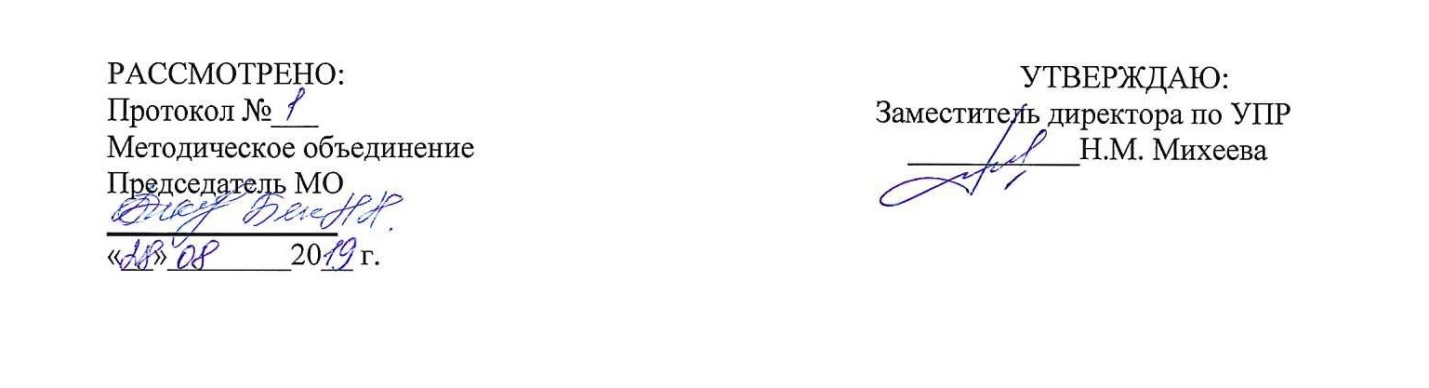 РАБОЧАЯ ПРОГРАММАПрофессионального модуляПМ.04 Выполнение работ по должности служащего 26527 Социальный работникпрофессия/специальность 39.02.01 Социальная работа2019Программа учебной дисциплины разработана на основе Федерального государственного образовательного стандарта для  подготовки  специалистов среднего звена 39.02.01 «Социальная работа».Организация-разработчик: ОГБПОУ «Молчановский техникум отраслевых технологий»Разработчик: Плют Инна Петровна, методист ОГБПОУ «МТОТ»             Рецензент: Барышников Евгений Александрович, начальник учебного отдела ОГБПОУ «МТОТ»                     СОДЕРЖАНИЕ1. паспорт РАБОЧЕЙ ПРОГРАММЫПРОФЕССИОНАЛЬНОГО МОДУЛЯПМ 04  Выполнение работ по  должности служащего 26527 " Социальный работник "1.1.Область применения программыРабочая программа профессионального модуля – является частью основной профессиональной образовательной программы в соответствии с ФГОС по специальности 39.02.01 Социальная работа, в части освоения основного вида профессиональной деятельности (ВПД): Выполнение работ по профессии 26527 «Социальный работник» и соответствующих профессиональных компетенций (ПК):ПК 4.1. Оказывать социально-бытовые услуги лицам пожилого возраста и инвалидам на дому.ПК 4.2. Содействовать лицам пожилого возраста и инвалидам в получении социально - медицинских услуг, оказывать первую медицинскую помощь.ПК 4.3. Содействовать лицам пожилого возраста и инвалидам в получении социально – психологических услуг, оказывать первичную психологическую поддержку.ПК 4.4. Содействовать лицам пожилого возраста и инвалидам в получении социально – экономических услуг.ПК 4.5.Содействовать лицам пожилого возраста и инвалидам в получении социально – правовых  услуг.1.2. Цели и задачи профессионального модуля – требования к результатам освоения профессионального модуляС целью овладения указанным видом профессиональной деятельности и соответствующими профессиональными компетенциями обучающегося в ходе освоения профессионального модуля должен:иметь практический опыт:оказания социально - бытовых услуг, первой медицинской помощи, первичной психологической поддержки лицам пожилого возраста и инвалидам на дому;содействовать в получении социально - медицинских, социально -педагогических, социально - экономических и  социально – правовых услуг лицам пожилого возраста и инвалидам.уметь:оказывать содействие в поддержании социальных контактов;оказывать первичную психологическую поддержку клиента;оказывать консультативную помощь клиенту по социально – бытовым
вопросам;выявлять факторы гигиенического и экологического риска для клиента;выявлять основные проблемы физического здоровья клиента;оказывать помощь клиенту в поддержании личной гигиены;содействовать в госпитализации, сопровождать клиента в ЛПУ (лечебно-профилактическое учреждение);осуществлять патронаж при госпитализации клиента;работать с профессиональной документацией;выполнять работы по  социально - бытовому обслуживанию клиента;оказывать помощь в решении социально – бытовых вопросов;осуществлять подбор документов для предоставления льгот и преимуществ, компенсационных выплат для начисления пенсий и пособий;оказывать помощь в организации ритуальных услугзнать:профессионально – личностные требования к социальному работнику;психологические особенности лиц пожилого возраста и инвалидов;особенности социально – бытового обслуживания лиц пожилого возраста и инвалидов;основные понятия и категории социальной медицины;формы медико-социальной помощи населению;основные симптомы заболеваний;особенности состояния здоровья, болезней, диетотерапии лиц пожилого и старческого возраста, инвалидов;особенности первой (доврачебной) медицинской помощи при неотложных состояниях у лиц пожилого возраста и инвалидов;особенности ухода за лицами пожилого возраста и инвалидами на дому;санитарно - гигиенические требования по уходу за лицами пожилого возраста и инвалидами;нормативно – правовое обеспечение организации социально - бытового
обслуживания лиц пожилого возраста и инвалидов;стандарты качества оказания социально – бытовых услуг.1.3Количество часов на освоение рабочей программы профессионального модуля:всего  –831  час, в том числе:максимальной учебной нагрузки обучающегося – 831 час, включая:обязательной аудиторной учебной нагрузки обучающегося – 38часов;самостоятельной работы обучающегося – 793 часов;учебной практики – 72 часа.производственной практики – 216 часов.2. результаты освоения ПРОФЕССИОНАЛЬНОГО МОДУЛЯ Результатом освоения профессионального модуля является овладение обучающимися видом профессиональной деятельности выполнение работ по профессии 26527 «Социальный работник», в том числе профессиональными  (ПК) и общими (ОК) компетенциями:СТРУКТУРА И СОДЕРЖАНИЕ ПРОФЕССИОНАЛЬНОГО МОДУЛЯТематический план профессионального модуля* Раздел профессионального модуля – часть примерной программы профессионального модуля, которая характеризуется логической завершенностью и направлена на освоение одной или нескольких профессиональных компетенций. Раздел профессионального модуля может состоять из междисциплинарного курса или его части и соответствующих частей учебной и производственной практик. Наименование раздела профессионального модуля должно начинаться с отглагольного существительного и отражать совокупность осваиваемых компетенций, умений и знаний.Содержание обучения по профессиональному модулю (ПМ)Для характеристики уровня освоения учебного материала используются следующие обозначения: 1 – ознакомительный (узнавание ранее изученных объектов, свойств);– репродуктивный (выполнение деятельности по образцу, инструкции или под руководством);– продуктивный (планирование и самостоятельное выполнение деятельности, решение проблемных задач).4 условия реализации  ПРОФЕССИОНАЛЬНОГО МОДУЛЯ4.1 Требования к минимальному материально-техническому обеспечениюДля реализации  профессионального модуля предполагает наличие учебного кабинета.Оборудование учебного кабинета и рабочих мест кабинета:- рабочее место  преподавателя;- рабочие места, по числу обучающихся;- учебно –методическое обеспечение (учебное пособие, методические указания для студентов, дидактический материал);- нормативно-правовые акты, регулирующие деятельность специалиста по социальной работе.Технические средства обучения: компьютер  с  лицензионным  программным  обеспечением,  принтер.4.2. Информационное обеспечение обученияПеречень рекомендуемых учебных изданий, Интернет-ресурсов, дополнительной литературыНормативно-правовые акты:Конституция Российской Федерации от 12.12.1993 (в ред. от 05.02.2014 N 2-ФКЗ) Федеральный закон "О социальной защите инвалидов в Российской Федерации"  от 24.11.1995 N 181-ФЗ // "Собрание законодательства РФ", 27.11.1995, N 48, ст. 4563.Федеральный закон от 17.07.1999 N 178-ФЗ (ред. от 21.07.2014)                                 "О государственной социальной помощи".Федеральный закон "Об обязательном пенсионном страховании в Российской  Федерации" от 15.12. 2001 № 167-ФЗ // "Собрание законодательства РФ", 17.12.2001, N 51, ст. 4832.Постановление Администрации Ростовской области от 25.11.2004 № 458 «О порядке зачисления граждан пожилого возраста и инвалидов на социальное обслуживание в учреждения социального обслуживания» // Издании «Наше время», №№305-306, 08.12.2004.Федеральный закон "Об основах охраны здоровья граждан в Российской Федерации" от 21.11.2011 N 323-ФЗ  // "Собрание законодательства РФ", 19.07.1999, N 29, ст. 3686.Федеральный закон от 28.12.2013 N 442-ФЗ (ред. от 21.07.2014) "Об основах социального обслуживания граждан в Российской Федерации" // "Российская газета", N 295, 30.12.2013.Постановление от 26.12.2013 № 869 г. Ростов-на-Дону «О территориальной программе государственных гарантий бесплатного оказания гражданам медицинской помощи в Ростовской области на 2014 год и на плановый период 2015 и 2016 годов».Областной закон Ростовской области от 03.09.2014 N 222-ЗС "О социальном обслуживании граждан в Ростовской области" (принят ЗС РО 29.08.2014) //"Собрание правовых актов Ростовской области", N 9 (часть I), подписано в печать 30.10.2014, ст. 1562.Основные источники:Организация и содержание работы по социальной защите престарелых и инвалидов: учеб.пособие для студ.  начального проф. образования / М.Н. Гуслова. – 2-е издание, стер. - М.: Издательский центр «Академия», 2012. – 240 с.Первая медицинская помощь: учебник для студ. сред.проф. образования /П. В. Глыбочко и др. – 8 –е издание, стер. – М.: Издательский центр «Академия», 2014. – 240  с.Социальная работа с пожилыми и инвалидами: учебник для студ. сред.проф. образования / Г.Ф. Нестерова, С.С. Лебедева, С.В. Васильев. – М.: Издательский центр «Академия», 2009. – 288 с.Теория и методика социальной работы: учебник для студ. сред.проф. учеб. заведений / Н. М. Платонова, Г. Ф. Нестерова. – М.: Издательский центр «Академия», 2010. – 384 с.Дополнительные источники:Агапов Е.П. Социальная работа в вопросах и ответах. Учебное пособие / под ред. д-р  филос. наук, проф. Е.П. Агапова. 3-е изд. Ростов – на – Дону: центр универсальной полиграфии, 2012.Галаганов В.П. Организация работы органов социального обеспечения: учеб.пособие для студ. сред. проф. учеб. заведений /В.П. Галаганов, - 2-е изд., испр. и доп. – М.: Издательский центр «Академия», 2007. – 176 с.Здоровый образ жизни и его составляющие: учеб. Пособие для студентов вузов/ Е.Н. Назарова, Ю.Д. Жилов. – 2-е изд. – М.: Издательский центр «Академия», 2008. – 256с.Основы социальной медицины: учебник для студ. учреждений сред.проф. образования / Е.Е. Тен. – М.: Издательский центр «Академия», 2009. – 272 с.Основы социальной медицины: практикум: учеб.пособиедля студ. учреждений сред. проф. образования / Е.Е. Тен. – М.: Издательский центр «Академия», 2012. – 160 с.Теория социальной работы. / Под научной редакцией С. Г. Фурдея. – Ростов– на – Дону: Наука – Пресс, 2006. – 256 с.Храпылина Л.П. Реабилитация инвалидов/ Л.П. Храпылина. – М.: Издательство «Экзамен», 2006. – 415с.Интернет ресурсы:Поисковые системы сети Интернет: Яндекс. Рамблер, AltaVista, Апорт, Filez, Archie и др.Информационно-поисковые системы Консультант Плюс, Гарант, Кодекс и др.Сайт компании «Консультант Плюс»: http://www.consultant.ruМуниципальное бюджетное учреждение социального обслуживания Белокалитвинского района «Центр социального обслуживания граждан пожилого возраста и инвалидов» - querycom.ru›company/4418304  Управление социальной защиты населения Администрации Белокалитвинского района - kalitva-uszn.ru›ЦСООфициальные сайты: Министерство труда и социальной защиты РФ rosmintrud.ru. Федеральная служба по надзору в сфере здравоохранения...http://www.roszdravnadzor.ru/ httpМеждународная ассоциация социального обеспечения http://eulaw.edu.ru/documents/articles/glob5.htmСайт Пенсионного фонда Российской Федерацииwww.pfrf.ruСайт «Российской газеты».www.rg.ruЖурнал «Социальная работа»basw-ngo.by›page.php?issue_id=28554.3. Общие требования к организации образовательного процессаОсвоение программы данного модуля проходит после изучения общепрофессиональных дисциплин «Теория и методика социальной работы», «Организация социальной работы в РФ», «Основы социальной медицины».При проведении аудиторных занятий необходимо использовать презентационное оборудование, нормативно-правовую документацию, регулирующую деятельность специалиста по социальной работе при оказании социальной помощи пожилым и инвалидам.При работе над выполнением индивидуальных заданий и решении ситуационных задач обучающимся оказываются консультации. Обязательно обеспечивается эффективная самостоятельная работа обучающихся в сочетании с совершенствованием управления ею со стороны преподавателей и руководителей учебной практики.Обязательным условием допуска к  учебной практике ПМ 04 Выполнение работ по профессии 26527 «Социальный работник» является освоение учебного материала в рамках профессионального модуля.4.4. Кадровое обеспечение образовательного процесса         Обучение по междисциплинарным курсам проводится преподавателем дисциплин профессионального цикла, имеющих высшее образование, соответствующее профилю преподаваемого модуля.           Организацию и руководство учебной практикой осуществляют руководители практики от образовательного учреждения – преподаватели дисциплин профессионального цикла, имеющее высшее образование, соответствующее профессионального модуля.5. Контроль и оценка результатов освоения профессионального модуля (вида профессиональной деятельности).1. ПАСПОРТ РАБОЧЕЙ  ПРОГРАММЫ ПРОФЕССИОНАЛЬНОГО МОДУЛЯ42. результаты освоения ПРОФЕССИОНАЛЬНОГО МОДУЛЯ83. СТРУКТУРА и содержание профессионального модуля94 условия реализации  ПРОФЕССИОНАЛЬНОГО МОДУЛЯ145. Контроль и оценка результатов освоения профессионального модуля (вида профессиональной деятельности)16КодНаименование результата обученияПК 4.1. Оказывать социально-бытовые услуги лицам пожилого возраста и инвалидам на дому.ПК 4.2. Содействовать лицам пожилого возраста и инвалидам в получении социально-медицинских услуг, оказывать первую медицинскую помощь.ПК 4.3.Содействовать лицам пожилого возраста и инвалидам в получении социально – психологических услуг, оказывать первичную психологическую поддержку.ПК 4.4.Содействовать лицам пожилого возраста и инвалидам в получении социально – экономических услуг.ПК 4.5.Содействовать лицам пожилого возраста и инвалидам в получении социально – правовых  услуг.ОК 1Понимать сущность и социальную значимость своей будущей профессии, проявлять к ней устойчивый интерес.ОК.2 Организовывать собственную деятельность, выбирать типовые методы и способы выполнения профессиональных задач, оценивать их эффективность и качество.ОК 3Принимать решения в стандартных и нестандартных ситуациях и нести за них ответственностьОК 4Осуществлять поиск и использование информации, необходимой для эффективного выполнения профессиональных задач, профессионального и личностного развития.ОК.5Использовать информационно-коммуникационные технологии в профессиональной деятельности.ОК 6Работать в коллективе и команде, эффективно общаться с коллегами, руководством, потребителями.ОК 7Брать на себя ответственность за работу членов команды (подчиненных), за результат выполнения заданий.ОК 8Самостоятельно определять задачи профессионального и личностного развития, заниматься самообразованием, осознанно планировать повышение квалификации.ОК 9Ориентироваться в условиях частой смены технологий в профессиональной деятельности.ОК 10Бережно относиться к историческому наследию и культурным традициям народа, уважать социальные, культурные и религиозные различия.ОК 11Быть готовым брать на себя нравственные обязательства по отношению к природе, обществу, человеку.ОК 12Организовывать рабочее место с соблюдением требований охраны труда, производственной санитарии, инфекционной и противопожарной безопасности.ОК 13Вести здоровый образ жизни, заниматься физической культурой и спортом для укрепления здоровья, достижения жизненных и профессиональных целей.Кодыпрофессиональных компетенцийНаименования разделов профессионального модуля*Всего часов (макс.учебная нагрузка и практики)Объем времени, отведенный на освоение междисциплинарного курса (курсов)Объем времени, отведенный на освоение междисциплинарного курса (курсов)Объем времени, отведенный на освоение междисциплинарного курса (курсов)Объем времени, отведенный на освоение междисциплинарного курса (курсов)Объем времени, отведенный на освоение междисциплинарного курса (курсов)ПрактикаПрактикаКодыпрофессиональных компетенцийНаименования разделов профессионального модуля*Всего часов (макс.учебная нагрузка и практики)Обязательная аудиторная учебная нагрузка обучающегосяОбязательная аудиторная учебная нагрузка обучающегосяОбязательная аудиторная учебная нагрузка обучающегосяСамостоятельная работаобучающегосяСамостоятельная работаобучающегосяУчебная,часовПроизводственная (по профилюспециальности),часовесли предусмотрена рассредоточеннаяпрактика)Кодыпрофессиональных компетенцийНаименования разделов профессионального модуля*Всего часов (макс.учебная нагрузка и практики)Всего,часовв т.ч. лабораторные работы и практические занятия,часовв т.ч., курсовая работа (проект), часовВсего,часовв т.ч., курсовая работа (проект), часовУчебная,часовПроизводственная (по профилюспециальности),часовесли предусмотрена рассредоточеннаяпрактика)12345678910ПК 4.1, 4.3, 4.4Раздел 1 Основы социально- бытового обслуживания150144-136-ПК 4.2, 4.3, 4.5Раздел 2 Социально- медицинские основы профессиональнойдеятельности 210144-196-ПК 4.2, 4.3, 4.4, 4.5Раздел 3 Основы профессиональногообщения183102-173-Учебная практика727272Производственная практика (по профилю специальности)216216Всего:8313810-793-72216Наименование разделов профессионального модуля (ПМ), междисциплинарных курсов (МДК) и темНаименование разделов профессионального модуля (ПМ), междисциплинарных курсов (МДК) и темСодержание учебного материала, лабораторные работы и практические занятия, самостоятельная работа обучающихся, курсовая работа (проект) (если предусмотрены)Содержание учебного материала, лабораторные работы и практические занятия, самостоятельная работа обучающихся, курсовая работа (проект) (если предусмотрены)Содержание учебного материала, лабораторные работы и практические занятия, самостоятельная работа обучающихся, курсовая работа (проект) (если предусмотрены)Содержание учебного материала, лабораторные работы и практические занятия, самостоятельная работа обучающихся, курсовая работа (проект) (если предусмотрены)Содержание учебного материала, лабораторные работы и практические занятия, самостоятельная работа обучающихся, курсовая работа (проект) (если предусмотрены)Объем часовУровень освоения112222234Раздел 1 Организация социально-бытового обслуживанияРаздел 1 Организация социально-бытового обслуживанияРаздел 1 Организация социально-бытового обслуживанияРаздел 1 Организация социально-бытового обслуживанияРаздел 1 Организация социально-бытового обслуживанияРаздел 1 Организация социально-бытового обслуживанияРаздел 1 Организация социально-бытового обслуживанияМДК 04.01.Основы социально-бытового обслуживания.МДК 04.01.Основы социально-бытового обслуживания.150Тема 1.1.Теоретические основы социально-бытового обслуживанияТема 1.1.Теоретические основы социально-бытового обслуживанияСодержание учебного материалаСодержание учебного материалаСодержание учебного материалаСодержание учебного материалаСодержание учебного материала21Тема 1.1.Теоретические основы социально-бытового обслуживанияТема 1.1.Теоретические основы социально-бытового обслуживания1.Нормативно-правовое обеспечивание организации социально-бытового обслуживания лиц пожилого возраста и инвалидов на домуНормативно-правовое обеспечивание организации социально-бытового обслуживания лиц пожилого возраста и инвалидов на домуНормативно-правовое обеспечивание организации социально-бытового обслуживания лиц пожилого возраста и инвалидов на домуНормативно-правовое обеспечивание организации социально-бытового обслуживания лиц пожилого возраста и инвалидов на дому21Тема 1.1.Теоретические основы социально-бытового обслуживанияТема 1.1.Теоретические основы социально-бытового обслуживания2.Категории граждан, обслуживаемых в социально-бытовомотделении.Категории граждан, обслуживаемых в социально-бытовомотделении.Категории граждан, обслуживаемых в социально-бытовомотделении.Категории граждан, обслуживаемых в социально-бытовомотделении.21Тема 1.1.Теоретические основы социально-бытового обслуживанияТема 1.1.Теоретические основы социально-бытового обслуживания3.Организационные технологии в социальной работе в сфересоциально-бытового обслуживания.Организационные технологии в социальной работе в сфересоциально-бытового обслуживания.Организационные технологии в социальной работе в сфересоциально-бытового обслуживания.Организационные технологии в социальной работе в сфересоциально-бытового обслуживания.21Тема 1.1.Теоретические основы социально-бытового обслуживанияТема 1.1.Теоретические основы социально-бытового обслуживания4.Понятие и принципы социально-бытового обслуживания лицпожилого возраста.Понятие и принципы социально-бытового обслуживания лицпожилого возраста.Понятие и принципы социально-бытового обслуживания лицпожилого возраста.Понятие и принципы социально-бытового обслуживания лицпожилого возраста.21Тема 1.1.Теоретические основы социально-бытового обслуживанияТема 1.1.Теоретические основы социально-бытового обслуживания5.Социальная среда жизнедеятельности инвалидов и пожилых людей.Социальная среда жизнедеятельности инвалидов и пожилых людей.Социальная среда жизнедеятельности инвалидов и пожилых людей.Социальная среда жизнедеятельности инвалидов и пожилых людей.21Тема 1.1.Теоретические основы социально-бытового обслуживанияТема 1.1.Теоретические основы социально-бытового обслуживания6.Факторы гигиенического и экологического риска для лиц пожилоговозраста.Факторы гигиенического и экологического риска для лиц пожилоговозраста.Факторы гигиенического и экологического риска для лиц пожилоговозраста.Факторы гигиенического и экологического риска для лиц пожилоговозраста.21Тема 1.1.Теоретические основы социально-бытового обслуживанияТема 1.1.Теоретические основы социально-бытового обслуживания7.Реализация права пожилых и инвалидов на здоровье.Реализация права пожилых и инвалидов на здоровье.Реализация права пожилых и инвалидов на здоровье.Реализация права пожилых и инвалидов на здоровье.21Тема 1.1.Теоретические основы социально-бытового обслуживанияТема 1.1.Теоретические основы социально-бытового обслуживанияПрактическое занятие 1Составление карты социальных служб и социально -бытовых услуг Томской области с помощью справочного материала.Практическое занятие 1Составление карты социальных служб и социально -бытовых услуг Томской области с помощью справочного материала.Практическое занятие 1Составление карты социальных служб и социально -бытовых услуг Томской области с помощью справочного материала.Практическое занятие 1Составление карты социальных служб и социально -бытовых услуг Томской области с помощью справочного материала.Практическое занятие 1Составление карты социальных служб и социально -бытовых услуг Томской области с помощью справочного материала.12Тема 1.2.Особенности социально- бытового обслуживания лиц пожилого возрастаТема 1.2.Особенности социально- бытового обслуживания лиц пожилого возрастаСодержание учебного материалаСодержание учебного материалаСодержание учебного материалаСодержание учебного материалаСодержание учебного материала21Тема 1.2.Особенности социально- бытового обслуживания лиц пожилого возрастаТема 1.2.Особенности социально- бытового обслуживания лиц пожилого возраста1.Стиль жизни и сферы деятельности пожилого человекаСтиль жизни и сферы деятельности пожилого человекаСтиль жизни и сферы деятельности пожилого человекаСтиль жизни и сферы деятельности пожилого человека21Тема 1.2.Особенности социально- бытового обслуживания лиц пожилого возрастаТема 1.2.Особенности социально- бытового обслуживания лиц пожилого возраста2.Социально-бытовое обслуживание пожилых людей.Социально-бытовое обслуживание пожилых людей.Социально-бытовое обслуживание пожилых людей.Социально-бытовое обслуживание пожилых людей.21Тема 1.2.Особенности социально- бытового обслуживания лиц пожилого возрастаТема 1.2.Особенности социально- бытового обслуживания лиц пожилого возраста3.Виды помощи в решении социально-бытовых вопросов.Виды помощи в решении социально-бытовых вопросов.Виды помощи в решении социально-бытовых вопросов.Виды помощи в решении социально-бытовых вопросов.21Тема 1.2.Особенности социально- бытового обслуживания лиц пожилого возрастаТема 1.2.Особенности социально- бытового обслуживания лиц пожилого возраста4.Направления в организации социально-бытового обслуживанияпожилых людей.Направления в организации социально-бытового обслуживанияпожилых людей.Направления в организации социально-бытового обслуживанияпожилых людей.Направления в организации социально-бытового обслуживанияпожилых людей.21Тема 1.2.Особенности социально- бытового обслуживания лиц пожилого возрастаТема 1.2.Особенности социально- бытового обслуживания лиц пожилого возраста5.Особенности санитарно-гигиенических требований по уходу за лицами пожилого возраста.Особенности санитарно-гигиенических требований по уходу за лицами пожилого возраста.Особенности санитарно-гигиенических требований по уходу за лицами пожилого возраста.Особенности санитарно-гигиенических требований по уходу за лицами пожилого возраста.21Тема 1.2.Особенности социально- бытового обслуживания лиц пожилого возрастаТема 1.2.Особенности социально- бытового обслуживания лиц пожилого возрастаПрактическое занятие № 2Разработка последовательности действий по оказанию социально- бытовой помощи лицам пожилого возраста и инвалидам с различными видами нарушенийПрактическое занятие № 2Разработка последовательности действий по оказанию социально- бытовой помощи лицам пожилого возраста и инвалидам с различными видами нарушенийПрактическое занятие № 2Разработка последовательности действий по оказанию социально- бытовой помощи лицам пожилого возраста и инвалидам с различными видами нарушенийПрактическое занятие № 2Разработка последовательности действий по оказанию социально- бытовой помощи лицам пожилого возраста и инвалидам с различными видами нарушенийПрактическое занятие № 2Разработка последовательности действий по оказанию социально- бытовой помощи лицам пожилого возраста и инвалидам с различными видами нарушений12Тема 1.3.Направления социально- бытового обслуживания граждан на домуТема 1.3.Направления социально- бытового обслуживания граждан на домуСодержание учебного материалаСодержание учебного материалаСодержание учебного материалаСодержание учебного материалаСодержание учебного материала11Тема 1.3.Направления социально- бытового обслуживания граждан на домуТема 1.3.Направления социально- бытового обслуживания граждан на дому1.1.1.Качество социально-бытовых услугКачество социально-бытовых услуг11Тема 1.3.Направления социально- бытового обслуживания граждан на домуТема 1.3.Направления социально- бытового обслуживания граждан на дому2.2.2.Санитарно-гигиенические требования по уходу за престарелыми иинвалидамиСанитарно-гигиенические требования по уходу за престарелыми иинвалидами11Тема 1.3.Направления социально- бытового обслуживания граждан на домуТема 1.3.Направления социально- бытового обслуживания граждан на дому3.3.3.Соблюдение охраны труда при оказании социально- бытовых услугСоблюдение охраны труда при оказании социально- бытовых услуг11Тема 1.4.Основы социального обслуживания инвалидовТема 1.4.Основы социального обслуживания инвалидовСодержание учебного материалаСодержание учебного материалаСодержание учебного материалаСодержание учебного материалаСодержание учебного материала21Тема 1.4.Основы социального обслуживания инвалидовТема 1.4.Основы социального обслуживания инвалидов1.Понятие социального обслуживания инвалидов.Понятие социального обслуживания инвалидов.Понятие социального обслуживания инвалидов.Понятие социального обслуживания инвалидов.21Тема 1.4.Основы социального обслуживания инвалидовТема 1.4.Основы социального обслуживания инвалидов2.Социально-бытовое обслуживание инвалидов с нарушениями опорно- двигательного аппарата.Социально-бытовое обслуживание инвалидов с нарушениями опорно- двигательного аппарата.Социально-бытовое обслуживание инвалидов с нарушениями опорно- двигательного аппарата.Социально-бытовое обслуживание инвалидов с нарушениями опорно- двигательного аппарата.21Тема 1.4.Основы социального обслуживания инвалидовТема 1.4.Основы социального обслуживания инвалидов3.Социально-бытовое обслуживание инвалидов с нарушениями слуха.Социально-бытовое обслуживание инвалидов с нарушениями слуха.Социально-бытовое обслуживание инвалидов с нарушениями слуха.Социально-бытовое обслуживание инвалидов с нарушениями слуха.21Тема 1.4.Основы социального обслуживания инвалидовТема 1.4.Основы социального обслуживания инвалидов4.Особенности социально-бытового обслуживания инвалидов снарушением зрения.Особенности социально-бытового обслуживания инвалидов снарушением зрения.Особенности социально-бытового обслуживания инвалидов снарушением зрения.Особенности социально-бытового обслуживания инвалидов снарушением зрения.21Тема 1.4.Основы социального обслуживания инвалидовТема 1.4.Основы социального обслуживания инвалидов5.Специфика социально-бытового обслуживания инвалидов спсихическими нарушениями и интеллектуальной недостаточностью.Специфика социально-бытового обслуживания инвалидов спсихическими нарушениями и интеллектуальной недостаточностью.Специфика социально-бытового обслуживания инвалидов спсихическими нарушениями и интеллектуальной недостаточностью.Специфика социально-бытового обслуживания инвалидов спсихическими нарушениями и интеллектуальной недостаточностью.21Тема 1.4.Основы социального обслуживания инвалидовТема 1.4.Основы социального обслуживания инвалидов6.Помощь в организация ритуальных услугПомощь в организация ритуальных услугПомощь в организация ритуальных услугПомощь в организация ритуальных услуг21Тема 1.4.Основы социального обслуживания инвалидовТема 1.4.Основы социального обслуживания инвалидов7.Косультативная социально-бытовая помощь (оформление квитанций,обращений и пр.)Косультативная социально-бытовая помощь (оформление квитанций,обращений и пр.)Косультативная социально-бытовая помощь (оформление квитанций,обращений и пр.)Косультативная социально-бытовая помощь (оформление квитанций,обращений и пр.)21Тема 1.4.Основы социального обслуживания инвалидовТема 1.4.Основы социального обслуживания инвалидовПрактическое занятие №3Определение конкретных форм помощи, периодичности ее предоставления гражданам, нуждающимся в социальном обслуживании, исходя из состоянияздоровья и возможности к самообслуживанию.Практическое занятие №3Определение конкретных форм помощи, периодичности ее предоставления гражданам, нуждающимся в социальном обслуживании, исходя из состоянияздоровья и возможности к самообслуживанию.Практическое занятие №3Определение конкретных форм помощи, периодичности ее предоставления гражданам, нуждающимся в социальном обслуживании, исходя из состоянияздоровья и возможности к самообслуживанию.Практическое занятие №3Определение конкретных форм помощи, периодичности ее предоставления гражданам, нуждающимся в социальном обслуживании, исходя из состоянияздоровья и возможности к самообслуживанию.Практическое занятие №3Определение конкретных форм помощи, периодичности ее предоставления гражданам, нуждающимся в социальном обслуживании, исходя из состоянияздоровья и возможности к самообслуживанию.12Тема 1.5.Пенсионное обеспечение граждан старшего поколения иинвалидовТема 1.5.Пенсионное обеспечение граждан старшего поколения иинвалидовСодержание учебного материалаСодержание учебного материалаСодержание учебного материалаСодержание учебного материалаСодержание учебного материала21Тема 1.5.Пенсионное обеспечение граждан старшего поколения иинвалидовТема 1.5.Пенсионное обеспечение граждан старшего поколения иинвалидов1.Нормативно-правовое обеспечение социально-бытовогообслуживания лиц пожилого возраста.Нормативно-правовое обеспечение социально-бытовогообслуживания лиц пожилого возраста.Нормативно-правовое обеспечение социально-бытовогообслуживания лиц пожилого возраста.Нормативно-правовое обеспечение социально-бытовогообслуживания лиц пожилого возраста.21Тема 1.5.Пенсионное обеспечение граждан старшего поколения иинвалидовТема 1.5.Пенсионное обеспечение граждан старшего поколения иинвалидов2.Совершенствование законодательства и меры по реформированиюпенсионной системыСовершенствование законодательства и меры по реформированиюпенсионной системыСовершенствование законодательства и меры по реформированиюпенсионной системыСовершенствование законодательства и меры по реформированиюпенсионной системы21Тема 1.5.Пенсионное обеспечение граждан старшего поколения иинвалидовТема 1.5.Пенсионное обеспечение граждан старшего поколения иинвалидов3.Нормативно-правовой контекст инвалидности.Нормативно-правовой контекст инвалидности.Нормативно-правовой контекст инвалидности.Нормативно-правовой контекст инвалидности.21Тема 1.5.Пенсионное обеспечение граждан старшего поколения иинвалидовТема 1.5.Пенсионное обеспечение граждан старшего поколения иинвалидов4.Порядок назначения и представления социально-экономических услугПорядок назначения и представления социально-экономических услугПорядок назначения и представления социально-экономических услугПорядок назначения и представления социально-экономических услуг21Тема 1.5.Пенсионное обеспечение граждан старшего поколения иинвалидовТема 1.5.Пенсионное обеспечение граждан старшего поколения иинвалидовПрактическое занятие №4Изучение способов содействия в организации юридической помощи и иных правовых услуг, в том числе оформлении документов для установления опеки и попечительства, по обмену и приватизации жилья, для помещения в стационарные учреждения системы социальной защиты; ритуальных услуг.Практическое занятие №4Изучение способов содействия в организации юридической помощи и иных правовых услуг, в том числе оформлении документов для установления опеки и попечительства, по обмену и приватизации жилья, для помещения в стационарные учреждения системы социальной защиты; ритуальных услуг.Практическое занятие №4Изучение способов содействия в организации юридической помощи и иных правовых услуг, в том числе оформлении документов для установления опеки и попечительства, по обмену и приватизации жилья, для помещения в стационарные учреждения системы социальной защиты; ритуальных услуг.Практическое занятие №4Изучение способов содействия в организации юридической помощи и иных правовых услуг, в том числе оформлении документов для установления опеки и попечительства, по обмену и приватизации жилья, для помещения в стационарные учреждения системы социальной защиты; ритуальных услуг.Практическое занятие №4Изучение способов содействия в организации юридической помощи и иных правовых услуг, в том числе оформлении документов для установления опеки и попечительства, по обмену и приватизации жилья, для помещения в стационарные учреждения системы социальной защиты; ритуальных услуг.12Тема 1.6.Ведение профессиональной документацииТема 1.6.Ведение профессиональной документацииСодержание учебного материалаСодержание учебного материалаСодержание учебного материалаСодержание учебного материалаСодержание учебного материала11Тема 1.6.Ведение профессиональной документацииТема 1.6.Ведение профессиональной документации1.Виды документов по социальной работеВиды документов по социальной работеВиды документов по социальной работеВиды документов по социальной работе11Тема 1.6.Ведение профессиональной документацииТема 1.6.Ведение профессиональной документации2.Формы и принципы работы с профессиональной документациейФормы и принципы работы с профессиональной документациейФормы и принципы работы с профессиональной документациейФормы и принципы работы с профессиональной документацией11Самостоятельная работа при изучении раздела МДК 04.01. Примерная тематика внеаудиторной самостоятельной работы:Подготовка письменных проектов, определяющих направления работы с лицами пожилого возраста и инвалидовПодготовка устного сообщения о факторах гигиенического и экологического риска для клиентаСоставление перечня социально-бытовых проблем престарелыхСоставление перечня социально-бытовых проблем инвалидовСоставление перечня функционирующих учреждений в районе проживания, взаимодействующих с пожилыми и инвалидамиСоставление выписки из федеральных законов о видах материальной помощи гражданамЗаконспектировать информацию о национальных особенностях заботы о престарелых и инвалидахПеречень критериев качества социально-бытовых услугСоставление списка цен на продукты питания и промышленные товары первой необходимости на основе анализа деятельности разных торговых точекРазработка плана организации жизнедеятельности инвалида или престарелого на один деньСоставление кроссворда по основным понятиям социального обслуживания населенияПодготовка перечня санитарно-гигиенических требований по уходу за престарелыми и инвалидами на домуПодготовка устного сообщения о санитарно-эпидемиологических требованиях к условиям проживания в жилых зданиях и помещенияхРабота  с  правовой системой «Консультант»:	выявление перечня законодательных актов, регулирующих оказание социально-экономических услуг лицам пожилого возраста и инвалидам.Определение порядка предоставления социальных услуг в соответствии с законодательствомОпределение порядка предоставления экономических услуг в соответствии с законодательствомОпределение порядка предоставления социальных услуг в соответствии с законодательствомРабота с правовой системой «Консультант» : выявление перечня законодательных актов, регулирующих социальное обслуживание и социальную защиту пожилых людей и инвалидовСоотнесение форм социального обслуживания с услугами (составление и заполнение таблицы)Знакомство с дополнительным перечнем социальных услуг, предоставляемых социальными программами регионаСамостоятельная работа при изучении раздела МДК 04.01. Примерная тематика внеаудиторной самостоятельной работы:Подготовка письменных проектов, определяющих направления работы с лицами пожилого возраста и инвалидовПодготовка устного сообщения о факторах гигиенического и экологического риска для клиентаСоставление перечня социально-бытовых проблем престарелыхСоставление перечня социально-бытовых проблем инвалидовСоставление перечня функционирующих учреждений в районе проживания, взаимодействующих с пожилыми и инвалидамиСоставление выписки из федеральных законов о видах материальной помощи гражданамЗаконспектировать информацию о национальных особенностях заботы о престарелых и инвалидахПеречень критериев качества социально-бытовых услугСоставление списка цен на продукты питания и промышленные товары первой необходимости на основе анализа деятельности разных торговых точекРазработка плана организации жизнедеятельности инвалида или престарелого на один деньСоставление кроссворда по основным понятиям социального обслуживания населенияПодготовка перечня санитарно-гигиенических требований по уходу за престарелыми и инвалидами на домуПодготовка устного сообщения о санитарно-эпидемиологических требованиях к условиям проживания в жилых зданиях и помещенияхРабота  с  правовой системой «Консультант»:	выявление перечня законодательных актов, регулирующих оказание социально-экономических услуг лицам пожилого возраста и инвалидам.Определение порядка предоставления социальных услуг в соответствии с законодательствомОпределение порядка предоставления экономических услуг в соответствии с законодательствомОпределение порядка предоставления социальных услуг в соответствии с законодательствомРабота с правовой системой «Консультант» : выявление перечня законодательных актов, регулирующих социальное обслуживание и социальную защиту пожилых людей и инвалидовСоотнесение форм социального обслуживания с услугами (составление и заполнение таблицы)Знакомство с дополнительным перечнем социальных услуг, предоставляемых социальными программами регионаСамостоятельная работа при изучении раздела МДК 04.01. Примерная тематика внеаудиторной самостоятельной работы:Подготовка письменных проектов, определяющих направления работы с лицами пожилого возраста и инвалидовПодготовка устного сообщения о факторах гигиенического и экологического риска для клиентаСоставление перечня социально-бытовых проблем престарелыхСоставление перечня социально-бытовых проблем инвалидовСоставление перечня функционирующих учреждений в районе проживания, взаимодействующих с пожилыми и инвалидамиСоставление выписки из федеральных законов о видах материальной помощи гражданамЗаконспектировать информацию о национальных особенностях заботы о престарелых и инвалидахПеречень критериев качества социально-бытовых услугСоставление списка цен на продукты питания и промышленные товары первой необходимости на основе анализа деятельности разных торговых точекРазработка плана организации жизнедеятельности инвалида или престарелого на один деньСоставление кроссворда по основным понятиям социального обслуживания населенияПодготовка перечня санитарно-гигиенических требований по уходу за престарелыми и инвалидами на домуПодготовка устного сообщения о санитарно-эпидемиологических требованиях к условиям проживания в жилых зданиях и помещенияхРабота  с  правовой системой «Консультант»:	выявление перечня законодательных актов, регулирующих оказание социально-экономических услуг лицам пожилого возраста и инвалидам.Определение порядка предоставления социальных услуг в соответствии с законодательствомОпределение порядка предоставления экономических услуг в соответствии с законодательствомОпределение порядка предоставления социальных услуг в соответствии с законодательствомРабота с правовой системой «Консультант» : выявление перечня законодательных актов, регулирующих социальное обслуживание и социальную защиту пожилых людей и инвалидовСоотнесение форм социального обслуживания с услугами (составление и заполнение таблицы)Знакомство с дополнительным перечнем социальных услуг, предоставляемых социальными программами регионаСамостоятельная работа при изучении раздела МДК 04.01. Примерная тематика внеаудиторной самостоятельной работы:Подготовка письменных проектов, определяющих направления работы с лицами пожилого возраста и инвалидовПодготовка устного сообщения о факторах гигиенического и экологического риска для клиентаСоставление перечня социально-бытовых проблем престарелыхСоставление перечня социально-бытовых проблем инвалидовСоставление перечня функционирующих учреждений в районе проживания, взаимодействующих с пожилыми и инвалидамиСоставление выписки из федеральных законов о видах материальной помощи гражданамЗаконспектировать информацию о национальных особенностях заботы о престарелых и инвалидахПеречень критериев качества социально-бытовых услугСоставление списка цен на продукты питания и промышленные товары первой необходимости на основе анализа деятельности разных торговых точекРазработка плана организации жизнедеятельности инвалида или престарелого на один деньСоставление кроссворда по основным понятиям социального обслуживания населенияПодготовка перечня санитарно-гигиенических требований по уходу за престарелыми и инвалидами на домуПодготовка устного сообщения о санитарно-эпидемиологических требованиях к условиям проживания в жилых зданиях и помещенияхРабота  с  правовой системой «Консультант»:	выявление перечня законодательных актов, регулирующих оказание социально-экономических услуг лицам пожилого возраста и инвалидам.Определение порядка предоставления социальных услуг в соответствии с законодательствомОпределение порядка предоставления экономических услуг в соответствии с законодательствомОпределение порядка предоставления социальных услуг в соответствии с законодательствомРабота с правовой системой «Консультант» : выявление перечня законодательных актов, регулирующих социальное обслуживание и социальную защиту пожилых людей и инвалидовСоотнесение форм социального обслуживания с услугами (составление и заполнение таблицы)Знакомство с дополнительным перечнем социальных услуг, предоставляемых социальными программами регионаСамостоятельная работа при изучении раздела МДК 04.01. Примерная тематика внеаудиторной самостоятельной работы:Подготовка письменных проектов, определяющих направления работы с лицами пожилого возраста и инвалидовПодготовка устного сообщения о факторах гигиенического и экологического риска для клиентаСоставление перечня социально-бытовых проблем престарелыхСоставление перечня социально-бытовых проблем инвалидовСоставление перечня функционирующих учреждений в районе проживания, взаимодействующих с пожилыми и инвалидамиСоставление выписки из федеральных законов о видах материальной помощи гражданамЗаконспектировать информацию о национальных особенностях заботы о престарелых и инвалидахПеречень критериев качества социально-бытовых услугСоставление списка цен на продукты питания и промышленные товары первой необходимости на основе анализа деятельности разных торговых точекРазработка плана организации жизнедеятельности инвалида или престарелого на один деньСоставление кроссворда по основным понятиям социального обслуживания населенияПодготовка перечня санитарно-гигиенических требований по уходу за престарелыми и инвалидами на домуПодготовка устного сообщения о санитарно-эпидемиологических требованиях к условиям проживания в жилых зданиях и помещенияхРабота  с  правовой системой «Консультант»:	выявление перечня законодательных актов, регулирующих оказание социально-экономических услуг лицам пожилого возраста и инвалидам.Определение порядка предоставления социальных услуг в соответствии с законодательствомОпределение порядка предоставления экономических услуг в соответствии с законодательствомОпределение порядка предоставления социальных услуг в соответствии с законодательствомРабота с правовой системой «Консультант» : выявление перечня законодательных актов, регулирующих социальное обслуживание и социальную защиту пожилых людей и инвалидовСоотнесение форм социального обслуживания с услугами (составление и заполнение таблицы)Знакомство с дополнительным перечнем социальных услуг, предоставляемых социальными программами регионаСамостоятельная работа при изучении раздела МДК 04.01. Примерная тематика внеаудиторной самостоятельной работы:Подготовка письменных проектов, определяющих направления работы с лицами пожилого возраста и инвалидовПодготовка устного сообщения о факторах гигиенического и экологического риска для клиентаСоставление перечня социально-бытовых проблем престарелыхСоставление перечня социально-бытовых проблем инвалидовСоставление перечня функционирующих учреждений в районе проживания, взаимодействующих с пожилыми и инвалидамиСоставление выписки из федеральных законов о видах материальной помощи гражданамЗаконспектировать информацию о национальных особенностях заботы о престарелых и инвалидахПеречень критериев качества социально-бытовых услугСоставление списка цен на продукты питания и промышленные товары первой необходимости на основе анализа деятельности разных торговых точекРазработка плана организации жизнедеятельности инвалида или престарелого на один деньСоставление кроссворда по основным понятиям социального обслуживания населенияПодготовка перечня санитарно-гигиенических требований по уходу за престарелыми и инвалидами на домуПодготовка устного сообщения о санитарно-эпидемиологических требованиях к условиям проживания в жилых зданиях и помещенияхРабота  с  правовой системой «Консультант»:	выявление перечня законодательных актов, регулирующих оказание социально-экономических услуг лицам пожилого возраста и инвалидам.Определение порядка предоставления социальных услуг в соответствии с законодательствомОпределение порядка предоставления экономических услуг в соответствии с законодательствомОпределение порядка предоставления социальных услуг в соответствии с законодательствомРабота с правовой системой «Консультант» : выявление перечня законодательных актов, регулирующих социальное обслуживание и социальную защиту пожилых людей и инвалидовСоотнесение форм социального обслуживания с услугами (составление и заполнение таблицы)Знакомство с дополнительным перечнем социальных услуг, предоставляемых социальными программами регионаСамостоятельная работа при изучении раздела МДК 04.01. Примерная тематика внеаудиторной самостоятельной работы:Подготовка письменных проектов, определяющих направления работы с лицами пожилого возраста и инвалидовПодготовка устного сообщения о факторах гигиенического и экологического риска для клиентаСоставление перечня социально-бытовых проблем престарелыхСоставление перечня социально-бытовых проблем инвалидовСоставление перечня функционирующих учреждений в районе проживания, взаимодействующих с пожилыми и инвалидамиСоставление выписки из федеральных законов о видах материальной помощи гражданамЗаконспектировать информацию о национальных особенностях заботы о престарелых и инвалидахПеречень критериев качества социально-бытовых услугСоставление списка цен на продукты питания и промышленные товары первой необходимости на основе анализа деятельности разных торговых точекРазработка плана организации жизнедеятельности инвалида или престарелого на один деньСоставление кроссворда по основным понятиям социального обслуживания населенияПодготовка перечня санитарно-гигиенических требований по уходу за престарелыми и инвалидами на домуПодготовка устного сообщения о санитарно-эпидемиологических требованиях к условиям проживания в жилых зданиях и помещенияхРабота  с  правовой системой «Консультант»:	выявление перечня законодательных актов, регулирующих оказание социально-экономических услуг лицам пожилого возраста и инвалидам.Определение порядка предоставления социальных услуг в соответствии с законодательствомОпределение порядка предоставления экономических услуг в соответствии с законодательствомОпределение порядка предоставления социальных услуг в соответствии с законодательствомРабота с правовой системой «Консультант» : выявление перечня законодательных актов, регулирующих социальное обслуживание и социальную защиту пожилых людей и инвалидовСоотнесение форм социального обслуживания с услугами (составление и заполнение таблицы)Знакомство с дополнительным перечнем социальных услуг, предоставляемых социальными программами региона1363Раздел 2 Владение социально- медицинскими основами вдеятельности социального работникаРаздел 2 Владение социально- медицинскими основами вдеятельности социального работникаРаздел 2 Владение социально- медицинскими основами вдеятельности социального работникаРаздел 2 Владение социально- медицинскими основами вдеятельности социального работникаРаздел 2 Владение социально- медицинскими основами вдеятельности социального работникаРаздел 2 Владение социально- медицинскими основами вдеятельности социального работникаРаздел 2 Владение социально- медицинскими основами вдеятельности социального работникаМДК 04.02 Социально-медицинские основы профессиональной деятельности.210Тема 2.1.Основные категории и понятия социальной медициныТема 2.1.Основные категории и понятия социальной медициныСодержание учебного материалаСодержание учебного материалаСодержание учебного материалаСодержание учебного материалаСодержание учебного материала11Тема 2.1.Основные категории и понятия социальной медициныТема 2.1.Основные категории и понятия социальной медицины1.1.Понятие социальной медицины. Объект, предмет и задачи социальной медицины.Понятие социальной медицины. Объект, предмет и задачи социальной медицины.Понятие социальной медицины. Объект, предмет и задачи социальной медицины.11Тема 2.1.Основные категории и понятия социальной медициныТема 2.1.Основные категории и понятия социальной медицины2.2.Основные этапы и направления развития социальной медициныОсновные этапы и направления развития социальной медициныОсновные этапы и направления развития социальной медицины11Тема 2.1.Основные категории и понятия социальной медициныТема 2.1.Основные категории и понятия социальной медицины3.3.Понятие здоровья и болезни. Социальная и генетическаяобусловленность болезней и здоровья.Понятие здоровья и болезни. Социальная и генетическаяобусловленность болезней и здоровья.Понятие здоровья и болезни. Социальная и генетическаяобусловленность болезней и здоровья.11Тема 2.1.Основные категории и понятия социальной медициныТема 2.1.Основные категории и понятия социальной медицины4.4.Репродуктивное здоровье. Здоровье индивидуальное и общественное.Репродуктивное здоровье. Здоровье индивидуальное и общественное.Репродуктивное здоровье. Здоровье индивидуальное и общественное.11Тема 2.1.Основные категории и понятия социальной медициныТема 2.1.Основные категории и понятия социальной медицины5.5.Показатели здоровья населения.. Факторы, определяющие здоровья.Факторы риска здоровью.Показатели здоровья населения.. Факторы, определяющие здоровья.Факторы риска здоровью.Показатели здоровья населения.. Факторы, определяющие здоровья.Факторы риска здоровью.11Тема 2.1.Основные категории и понятия социальной медициныТема 2.1.Основные категории и понятия социальной медицины6.6.Медико-социальные проблемы сохранения здоровья населения.Социально обусловленные заболевания.Медико-социальные проблемы сохранения здоровья населения.Социально обусловленные заболевания.Медико-социальные проблемы сохранения здоровья населения.Социально обусловленные заболевания.11Тема 2.1.Основные категории и понятия социальной медициныТема 2.1.Основные категории и понятия социальной медицины7.7.Медико-социальные проблемы зависимости от психоактивных,наркотических и токсических веществ. Алкоголизм, курение и ВИЧ- инфекция как медико-социальные проблемы.Медико-социальные проблемы зависимости от психоактивных,наркотических и токсических веществ. Алкоголизм, курение и ВИЧ- инфекция как медико-социальные проблемы.Медико-социальные проблемы зависимости от психоактивных,наркотических и токсических веществ. Алкоголизм, курение и ВИЧ- инфекция как медико-социальные проблемы.11Тема 2.1.Основные категории и понятия социальной медициныТема 2.1.Основные категории и понятия социальной медицины8.8.Образ жизни как медико-социальный фактор здоровья. Основныенаправления здорового образа жизни.Образ жизни как медико-социальный фактор здоровья. Основныенаправления здорового образа жизни.Образ жизни как медико-социальный фактор здоровья. Основныенаправления здорового образа жизни.11Тема 2.1.Основные категории и понятия социальной медициныТема 2.1.Основные категории и понятия социальной медицины9.9.Рациональное питание. Физическая активность. Аутотренинг.Рациональное питание. Физическая активность. Аутотренинг.Рациональное питание. Физическая активность. Аутотренинг.11Тема 2.1.Основные категории и понятия социальной медициныТема 2.1.Основные категории и понятия социальной медициныПрактическое занятие № 1Отработка приёмов аутотренингаПрактическое занятие № 1Отработка приёмов аутотренингаПрактическое занятие № 1Отработка приёмов аутотренингаПрактическое занятие № 1Отработка приёмов аутотренингаПрактическое занятие № 1Отработка приёмов аутотренинга12Тема 2.2.Формы медико-социальной помощи населениюТема 2.2.Формы медико-социальной помощи населениюСодержание учебного материалаСодержание учебного материалаСодержание учебного материалаСодержание учебного материалаСодержание учебного материала11Тема 2.2.Формы медико-социальной помощи населениюТема 2.2.Формы медико-социальной помощи населению1.Структура, задачи и основные принципы системы здравоохранения в России. Типы и виды учреждений здравоохранения. Медицинскоестрахование. Медико-социальная помощь. Формы медико-социальной помощи населению. Санитарно - эпидемиологическая служба.Структура, задачи и основные принципы системы здравоохранения в России. Типы и виды учреждений здравоохранения. Медицинскоестрахование. Медико-социальная помощь. Формы медико-социальной помощи населению. Санитарно - эпидемиологическая служба.Структура, задачи и основные принципы системы здравоохранения в России. Типы и виды учреждений здравоохранения. Медицинскоестрахование. Медико-социальная помощь. Формы медико-социальной помощи населению. Санитарно - эпидемиологическая служба.Структура, задачи и основные принципы системы здравоохранения в России. Типы и виды учреждений здравоохранения. Медицинскоестрахование. Медико-социальная помощь. Формы медико-социальной помощи населению. Санитарно - эпидемиологическая служба.11Тема 2.2.Формы медико-социальной помощи населениюТема 2.2.Формы медико-социальной помощи населению2.Медико-социальная работа. Медико-социальная помощь рабочим промышленных предприятий. Медико-социальная помощь сельскому населению. Медико-социальная работа среди престарелых людей иинвалидов. Технология медико-социальной работы с семьями, в которых имеются дети -инвалиды.Медико-социальная работа. Медико-социальная помощь рабочим промышленных предприятий. Медико-социальная помощь сельскому населению. Медико-социальная работа среди престарелых людей иинвалидов. Технология медико-социальной работы с семьями, в которых имеются дети -инвалиды.Медико-социальная работа. Медико-социальная помощь рабочим промышленных предприятий. Медико-социальная помощь сельскому населению. Медико-социальная работа среди престарелых людей иинвалидов. Технология медико-социальной работы с семьями, в которых имеются дети -инвалиды.Медико-социальная работа. Медико-социальная помощь рабочим промышленных предприятий. Медико-социальная помощь сельскому населению. Медико-социальная работа среди престарелых людей иинвалидов. Технология медико-социальной работы с семьями, в которых имеются дети -инвалиды.11Тема 2.2.Формы медико-социальной помощи населениюТема 2.2.Формы медико-социальной помощи населению3.Санитарное просвещение среди людей пожилого возраста иинвалидов.Санитарное просвещение среди людей пожилого возраста иинвалидов.Санитарное просвещение среди людей пожилого возраста иинвалидов.Санитарное просвещение среди людей пожилого возраста иинвалидов.11Тема 2.2.Формы медико-социальной помощи населениюТема 2.2.Формы медико-социальной помощи населению4.Медико-социальная экспертиза: цели, содержание и организация деятельности. Причины и виды нетрудоспособности. Экспертизавременной и стойкой (инвалидной) нетрудоспособности. Медико - социальная реабилитация. Социальная реабилитация инвалидов.Медико-социальная экспертиза: цели, содержание и организация деятельности. Причины и виды нетрудоспособности. Экспертизавременной и стойкой (инвалидной) нетрудоспособности. Медико - социальная реабилитация. Социальная реабилитация инвалидов.Медико-социальная экспертиза: цели, содержание и организация деятельности. Причины и виды нетрудоспособности. Экспертизавременной и стойкой (инвалидной) нетрудоспособности. Медико - социальная реабилитация. Социальная реабилитация инвалидов.Медико-социальная экспертиза: цели, содержание и организация деятельности. Причины и виды нетрудоспособности. Экспертизавременной и стойкой (инвалидной) нетрудоспособности. Медико - социальная реабилитация. Социальная реабилитация инвалидов.11Тема 2.2.Формы медико-социальной помощи населениюТема 2.2.Формы медико-социальной помощи населению5.Технологии социальной работы с семьями, где имеются престарелые и инвалиды. Деятельность органов социальной защиты по направлению граждан в дома-интернаты для престарелых и инвалидов. Права граждан пожилого возраста и инвалидов, проживающих вучреждениях социального обслуживания. Всероссийское общество инвалидов, его цели и задачи.Технологии социальной работы с семьями, где имеются престарелые и инвалиды. Деятельность органов социальной защиты по направлению граждан в дома-интернаты для престарелых и инвалидов. Права граждан пожилого возраста и инвалидов, проживающих вучреждениях социального обслуживания. Всероссийское общество инвалидов, его цели и задачи.Технологии социальной работы с семьями, где имеются престарелые и инвалиды. Деятельность органов социальной защиты по направлению граждан в дома-интернаты для престарелых и инвалидов. Права граждан пожилого возраста и инвалидов, проживающих вучреждениях социального обслуживания. Всероссийское общество инвалидов, его цели и задачи.Технологии социальной работы с семьями, где имеются престарелые и инвалиды. Деятельность органов социальной защиты по направлению граждан в дома-интернаты для престарелых и инвалидов. Права граждан пожилого возраста и инвалидов, проживающих вучреждениях социального обслуживания. Всероссийское общество инвалидов, его цели и задачи.11Тема 2.2.Формы медико-социальной помощи населениюТема 2.2.Формы медико-социальной помощи населению6.Деятельность Международного общества Красного Креста и Красного Полумесяца. Деятельность Российского общества Красного креста.Структура Всемирной организации здравоохранения, её роль в охране здоровья граждан. Международная классификация болезней.Деятельность Международного общества Красного Креста и Красного Полумесяца. Деятельность Российского общества Красного креста.Структура Всемирной организации здравоохранения, её роль в охране здоровья граждан. Международная классификация болезней.Деятельность Международного общества Красного Креста и Красного Полумесяца. Деятельность Российского общества Красного креста.Структура Всемирной организации здравоохранения, её роль в охране здоровья граждан. Международная классификация болезней.Деятельность Международного общества Красного Креста и Красного Полумесяца. Деятельность Российского общества Красного креста.Структура Всемирной организации здравоохранения, её роль в охране здоровья граждан. Международная классификация болезней.1Тема 2.3.Организация медицинской помощи населениюТема 2.3.Организация медицинской помощи населениюСодержание учебного материалаСодержание учебного материалаСодержание учебного материалаСодержание учебного материалаСодержание учебного материала11Тема 2.3.Организация медицинской помощи населениюТема 2.3.Организация медицинской помощи населению1.Специализированная медицинская помощь населению. Первичнаямедико-санитарная помощь. Медико-социальный патронаж.Специализированная медицинская помощь населению. Первичнаямедико-санитарная помощь. Медико-социальный патронаж.Специализированная медицинская помощь населению. Первичнаямедико-санитарная помощь. Медико-социальный патронаж.Специализированная медицинская помощь населению. Первичнаямедико-санитарная помощь. Медико-социальный патронаж.11Тема 2.3.Организация медицинской помощи населениюТема 2.3.Организация медицинской помощи населению2.Медико-социальная помощь престарелым и инвалидам. Медико- социальная помощь больным сердечно - сосудистыми, онкологическими заболеваниями, травматологическим больным,больным туберкулёзом. Стоматологическая помощь населению.Медико-социальная помощь престарелым и инвалидам. Медико- социальная помощь больным сердечно - сосудистыми, онкологическими заболеваниями, травматологическим больным,больным туберкулёзом. Стоматологическая помощь населению.Медико-социальная помощь престарелым и инвалидам. Медико- социальная помощь больным сердечно - сосудистыми, онкологическими заболеваниями, травматологическим больным,больным туберкулёзом. Стоматологическая помощь населению.Медико-социальная помощь престарелым и инвалидам. Медико- социальная помощь больным сердечно - сосудистыми, онкологическими заболеваниями, травматологическим больным,больным туберкулёзом. Стоматологическая помощь населению.11Тема 2.3.Организация медицинской помощи населениюТема 2.3.Организация медицинской помощи населению3.Охрана материнства и детства.Охрана материнства и детства.Охрана материнства и детства.Охрана материнства и детства.11Тема 2.3.Организация медицинской помощи населениюТема 2.3.Организация медицинской помощи населению4.Санаторно-курортная помощь престарелым и инвалидам.Санаторно-курортная помощь престарелым и инвалидам.Санаторно-курортная помощь престарелым и инвалидам.Санаторно-курортная помощь престарелым и инвалидам.11Тема 2.3.Организация медицинской помощи населениюТема 2.3.Организация медицинской помощи населению5.Психиатрическая помощь. Обеспечение психиатрической помощью исоциальная защита лиц, страдающих психическими расстройствами.Психиатрическая помощь. Обеспечение психиатрической помощью исоциальная защита лиц, страдающих психическими расстройствами.Психиатрическая помощь. Обеспечение психиатрической помощью исоциальная защита лиц, страдающих психическими расстройствами.Психиатрическая помощь. Обеспечение психиатрической помощью исоциальная защита лиц, страдающих психическими расстройствами.11Тема 2.3.Организация медицинской помощи населениюТема 2.3.Организация медицинской помощи населению6.Инфекционные	заболевания	у	престарелых	и	инвалидов. Профилактические прививки людям пожилого возраста и инвалидам.Роль	дезинфекции,	дезинсекции,	дератизации	в	борьбе	с инфекционными заболеваниями.Инфекционные	заболевания	у	престарелых	и	инвалидов. Профилактические прививки людям пожилого возраста и инвалидам.Роль	дезинфекции,	дезинсекции,	дератизации	в	борьбе	с инфекционными заболеваниями.Инфекционные	заболевания	у	престарелых	и	инвалидов. Профилактические прививки людям пожилого возраста и инвалидам.Роль	дезинфекции,	дезинсекции,	дератизации	в	борьбе	с инфекционными заболеваниями.Инфекционные	заболевания	у	престарелых	и	инвалидов. Профилактические прививки людям пожилого возраста и инвалидам.Роль	дезинфекции,	дезинсекции,	дератизации	в	борьбе	с инфекционными заболеваниями.11Тема 2.4.Здоровье лиц пожилого и старческого возрастаТема 2.4.Здоровье лиц пожилого и старческого возрастаСодержание учебного материалаСодержание учебного материалаСодержание учебного материалаСодержание учебного материалаСодержание учебного материала11Тема 2.4.Здоровье лиц пожилого и старческого возрастаТема 2.4.Здоровье лиц пожилого и старческого возраста1.Понятия «геронтология», «старость», «старение».Понятия «геронтология», «старость», «старение».Понятия «геронтология», «старость», «старение».Понятия «геронтология», «старость», «старение».11Тема 2.4.Здоровье лиц пожилого и старческого возрастаТема 2.4.Здоровье лиц пожилого и старческого возраста2.Основные гипотезы старения.Основные гипотезы старения.Основные гипотезы старения.Основные гипотезы старения.11Тема 2.4.Здоровье лиц пожилого и старческого возрастаТема 2.4.Здоровье лиц пожилого и старческого возраста3.Анатомо-физиологические и психологические особенности лиц пожилого и старческого возраста.Анатомо-физиологические и психологические особенности лиц пожилого и старческого возраста.Анатомо-физиологические и психологические особенности лиц пожилого и старческого возраста.Анатомо-физиологические и психологические особенности лиц пожилого и старческого возраста.11Тема 2.4.Здоровье лиц пожилого и старческого возрастаТема 2.4.Здоровье лиц пожилого и старческого возраста4.Проблемы, возникающие при старении, в том числе связанные с изменением возможности удовлетворять универсальные потребности,способы их решения.Проблемы, возникающие при старении, в том числе связанные с изменением возможности удовлетворять универсальные потребности,способы их решения.Проблемы, возникающие при старении, в том числе связанные с изменением возможности удовлетворять универсальные потребности,способы их решения.Проблемы, возникающие при старении, в том числе связанные с изменением возможности удовлетворять универсальные потребности,способы их решения.11Тема 2.5.Основы анатомии и физиологии человекаТема 2.5.Основы анатомии и физиологии человекаСодержание учебного материалаСодержание учебного материалаСодержание учебного материалаСодержание учебного материалаСодержание учебного материала11Тема 2.5.Основы анатомии и физиологии человекаТема 2.5.Основы анатомии и физиологии человека1.История изучения анатомии и физиологии человекаИстория изучения анатомии и физиологии человекаИстория изучения анатомии и физиологии человекаИстория изучения анатомии и физиологии человека11Тема 2.5.Основы анатомии и физиологии человекаТема 2.5.Основы анатомии и физиологии человека2.Внутренние органы: система кровообращения, дыхания, пищеварения, мочевыделительная система, эндокринная система, репродуктивнаясистема.Внутренние органы: система кровообращения, дыхания, пищеварения, мочевыделительная система, эндокринная система, репродуктивнаясистема.Внутренние органы: система кровообращения, дыхания, пищеварения, мочевыделительная система, эндокринная система, репродуктивнаясистема.Внутренние органы: система кровообращения, дыхания, пищеварения, мочевыделительная система, эндокринная система, репродуктивнаясистема.11Тема 2.5.Основы анатомии и физиологии человекаТема 2.5.Основы анатомии и физиологии человека3.Центральная и периферическая нервная система.Центральная и периферическая нервная система.Центральная и периферическая нервная система.Центральная и периферическая нервная система.11Тема 2.5.Основы анатомии и физиологии человекаТема 2.5.Основы анатомии и физиологии человека4.Органы чувств.Органы чувств.Органы чувств.Органы чувств.11Тема 2.5.Основы анатомии и физиологии человекаТема 2.5.Основы анатомии и физиологии человека5.Функции организма, организм и внешняя среда, обмен веществ,биологические реакции.Функции организма, организм и внешняя среда, обмен веществ,биологические реакции.Функции организма, организм и внешняя среда, обмен веществ,биологические реакции.Функции организма, организм и внешняя среда, обмен веществ,биологические реакции.11Тема 2.5.Основы анатомии и физиологии человекаТема 2.5.Основы анатомии и физиологии человека6.Кроветворение: сердце и кровеносные сосуды, основные принципыгемодинамики.Кроветворение: сердце и кровеносные сосуды, основные принципыгемодинамики.Кроветворение: сердце и кровеносные сосуды, основные принципыгемодинамики.Кроветворение: сердце и кровеносные сосуды, основные принципыгемодинамики.11Тема 2.5.Основы анатомии и физиологии человекаТема 2.5.Основы анатомии и физиологии человека7.Дыхание: обмен газов в легких и тканях, регуляция дыхания.Дыхание: обмен газов в легких и тканях, регуляция дыхания.Дыхание: обмен газов в легких и тканях, регуляция дыхания.Дыхание: обмен газов в легких и тканях, регуляция дыхания.11Тема 2.5.Основы анатомии и физиологии человекаТема 2.5.Основы анатомии и физиологии человека8.Пищеварение: в полости рта, желудка, кишечника.Пищеварение: в полости рта, желудка, кишечника.Пищеварение: в полости рта, желудка, кишечника.Пищеварение: в полости рта, желудка, кишечника.Тема 2.5.Основы анатомии и физиологии человекаТема 2.5.Основы анатомии и физиологии человека9.Обмен веществ: белков, жиров, углеродов, минеральных солей и воды;витамины их значение.Обмен веществ: белков, жиров, углеродов, минеральных солей и воды;витамины их значение.Обмен веществ: белков, жиров, углеродов, минеральных солей и воды;витамины их значение.Обмен веществ: белков, жиров, углеродов, минеральных солей и воды;витамины их значение.Тема 2.5.Основы анатомии и физиологии человекаТема 2.5.Основы анатомии и физиологии человека10.Функции почек. Функции желез внутренней секреции.Функции почек. Функции желез внутренней секреции.Функции почек. Функции желез внутренней секреции.Функции почек. Функции желез внутренней секреции.Тема 2.5.Основы анатомии и физиологии человекаТема 2.5.Основы анатомии и физиологии человека11.Понятие о нервно-мышечной передаче.Понятие о нервно-мышечной передаче.Понятие о нервно-мышечной передаче.Понятие о нервно-мышечной передаче.Тема 2.5.Основы анатомии и физиологии человекаТема 2.5.Основы анатомии и физиологии человека12.Физиология	центральной	нервной	системы:	функции	нейронов,рефлекторная деятельность, свойства нервных центров.Физиология	центральной	нервной	системы:	функции	нейронов,рефлекторная деятельность, свойства нервных центров.Физиология	центральной	нервной	системы:	функции	нейронов,рефлекторная деятельность, свойства нервных центров.Физиология	центральной	нервной	системы:	функции	нейронов,рефлекторная деятельность, свойства нервных центров.Тема 2.5.Основы анатомии и физиологии человекаТема 2.5.Основы анатомии и физиологии человека13.Физиология	рецепторов:	болевых,	температурных,	тактильных,обонятельных и вкусовых, слуховых, зрительных. Высшая нервная деятельность.Физиология	рецепторов:	болевых,	температурных,	тактильных,обонятельных и вкусовых, слуховых, зрительных. Высшая нервная деятельность.Физиология	рецепторов:	болевых,	температурных,	тактильных,обонятельных и вкусовых, слуховых, зрительных. Высшая нервная деятельность.Физиология	рецепторов:	болевых,	температурных,	тактильных,обонятельных и вкусовых, слуховых, зрительных. Высшая нервная деятельность.Практическое занятие №2Отработка приемов подсчета пульса в покое и после физической нагрузки,измерения давления.Практическое занятие №2Отработка приемов подсчета пульса в покое и после физической нагрузки,измерения давления.Практическое занятие №2Отработка приемов подсчета пульса в покое и после физической нагрузки,измерения давления.Практическое занятие №2Отработка приемов подсчета пульса в покое и после физической нагрузки,измерения давления.Практическое занятие №2Отработка приемов подсчета пульса в покое и после физической нагрузки,измерения давления.12Тема 2.6.Понятие о здоровье и болезниТема 2.6.Понятие о здоровье и болезниСодержаниеСодержаниеСодержаниеСодержаниеСодержание11Тема 2.6.Понятие о здоровье и болезниТема 2.6.Понятие о здоровье и болезни1.Понятия: «здоровье», «образ жизни», «качество жизни».Понятия: «здоровье», «образ жизни», «качество жизни».Понятия: «здоровье», «образ жизни», «качество жизни».Понятия: «здоровье», «образ жизни», «качество жизни».11Тема 2.6.Понятие о здоровье и болезниТема 2.6.Понятие о здоровье и болезни2.Факторы, влияющие на здоровье. Факторы риска здоровью.Факторы, влияющие на здоровье. Факторы риска здоровью.Факторы, влияющие на здоровье. Факторы риска здоровью.Факторы, влияющие на здоровье. Факторы риска здоровью.11Тема 2.6.Понятие о здоровье и болезниТема 2.6.Понятие о здоровье и болезни3.Понятие о синдроме, симптоме. Понятие об этиологии.Понятие о синдроме, симптоме. Понятие об этиологии.Понятие о синдроме, симптоме. Понятие об этиологии.Понятие о синдроме, симптоме. Понятие об этиологии.11Тема 2.6.Понятие о здоровье и болезниТема 2.6.Понятие о здоровье и болезни4.Болезненный процесс и его периоды. Исход болезни.Болезненный процесс и его периоды. Исход болезни.Болезненный процесс и его периоды. Исход болезни.Болезненный процесс и его периоды. Исход болезни.11Тема 2.6.Понятие о здоровье и болезниТема 2.6.Понятие о здоровье и болезни5.Общее понятие о травмах, заболеваниях и патологических состояниях.Общее понятие о травмах, заболеваниях и патологических состояниях.Общее понятие о травмах, заболеваниях и патологических состояниях.Общее понятие о травмах, заболеваниях и патологических состояниях.11Тема 2.6.Понятие о здоровье и болезниТема 2.6.Понятие о здоровье и болезни6.Заболевания и травмы внутренних органов: сердечно-сосудистойсистемы, органов дыхания, пищеварения, мочеполовой системы, эндокринной системы.Заболевания и травмы внутренних органов: сердечно-сосудистойсистемы, органов дыхания, пищеварения, мочеполовой системы, эндокринной системы.Заболевания и травмы внутренних органов: сердечно-сосудистойсистемы, органов дыхания, пищеварения, мочеполовой системы, эндокринной системы.Заболевания и травмы внутренних органов: сердечно-сосудистойсистемы, органов дыхания, пищеварения, мочеполовой системы, эндокринной системы.11Тема 2.6.Понятие о здоровье и болезниТема 2.6.Понятие о здоровье и болезни7.Заболевания и травмы опорно-двигательного аппарата и кожных покровов.Заболевания и травмы опорно-двигательного аппарата и кожных покровов.Заболевания и травмы опорно-двигательного аппарата и кожных покровов.Заболевания и травмы опорно-двигательного аппарата и кожных покровов.11Тема 2.6.Понятие о здоровье и болезниТема 2.6.Понятие о здоровье и болезни8.Заболевания и травмы глаз, носа, ушей, горла, зубов.Заболевания и травмы глаз, носа, ушей, горла, зубов.Заболевания и травмы глаз, носа, ушей, горла, зубов.Заболевания и травмы глаз, носа, ушей, горла, зубов.11Тема 2.6.Понятие о здоровье и болезниТема 2.6.Понятие о здоровье и болезни9.Инфекционные заболевания. Основные симптомы и профилактикаинфекционных заболеваний.Инфекционные заболевания. Основные симптомы и профилактикаинфекционных заболеваний.Инфекционные заболевания. Основные симптомы и профилактикаинфекционных заболеваний.Инфекционные заболевания. Основные симптомы и профилактикаинфекционных заболеваний.11Тема 2.6.Понятие о здоровье и болезниТема 2.6.Понятие о здоровье и болезни10.Аллергические состояния. Профилактика болезней, вызываемыхнарушениями обмена веществ.Аллергические состояния. Профилактика болезней, вызываемыхнарушениями обмена веществ.Аллергические состояния. Профилактика болезней, вызываемыхнарушениями обмена веществ.Аллергические состояния. Профилактика болезней, вызываемыхнарушениями обмена веществ.11Тема 2.6.Понятие о здоровье и болезниТема 2.6.Понятие о здоровье и болезниПрактическое занятие №3Овладение способами проведения дезинфекции при борьбе с различными видами инфекций.Практическое занятие №3Овладение способами проведения дезинфекции при борьбе с различными видами инфекций.Практическое занятие №3Овладение способами проведения дезинфекции при борьбе с различными видами инфекций.Практическое занятие №3Овладение способами проведения дезинфекции при борьбе с различными видами инфекций.Практическое занятие №3Овладение способами проведения дезинфекции при борьбе с различными видами инфекций.12Тема 2.7.Наблюдение и уход забольными с патологиями различных систем и инвалидамиТема 2.7.Наблюдение и уход забольными с патологиями различных систем и инвалидамиСодержаниеСодержаниеСодержаниеСодержаниеСодержание11Тема 2.7.Наблюдение и уход забольными с патологиями различных систем и инвалидамиТема 2.7.Наблюдение и уход забольными с патологиями различных систем и инвалидами1.Понятие ухода за больными и его виды. Организация ухода заПонятие ухода за больными и его виды. Организация ухода заПонятие ухода за больными и его виды. Организация ухода заПонятие ухода за больными и его виды. Организация ухода за11Тема 2.7.Наблюдение и уход забольными с патологиями различных систем и инвалидамиТема 2.7.Наблюдение и уход забольными с патологиями различных систем и инвалидамибольными. Особенности ухода за больными пожилого возраста иинвалидами.больными. Особенности ухода за больными пожилого возраста иинвалидами.больными. Особенности ухода за больными пожилого возраста иинвалидами.больными. Особенности ухода за больными пожилого возраста иинвалидами.11Тема 2.7.Наблюдение и уход забольными с патологиями различных систем и инвалидамиТема 2.7.Наблюдение и уход забольными с патологиями различных систем и инвалидами2.Личная гигиена больного. Смена нательного и постельного белья у больных людей старческого возраста и инвалидов. Уход за кожей, волосами, ногтями, полостью рта, зубами, носом и глазами. Применение судна и мочеприемников у тяжелобольных и инвалидов.Профилактика пролежней.Личная гигиена больного. Смена нательного и постельного белья у больных людей старческого возраста и инвалидов. Уход за кожей, волосами, ногтями, полостью рта, зубами, носом и глазами. Применение судна и мочеприемников у тяжелобольных и инвалидов.Профилактика пролежней.Личная гигиена больного. Смена нательного и постельного белья у больных людей старческого возраста и инвалидов. Уход за кожей, волосами, ногтями, полостью рта, зубами, носом и глазами. Применение судна и мочеприемников у тяжелобольных и инвалидов.Профилактика пролежней.Личная гигиена больного. Смена нательного и постельного белья у больных людей старческого возраста и инвалидов. Уход за кожей, волосами, ногтями, полостью рта, зубами, носом и глазами. Применение судна и мочеприемников у тяжелобольных и инвалидов.Профилактика пролежней.113.Организация питания тяжелобольных и престарелых. Особенностидиетотерапии лиц пожилого и старческого возраста.Организация питания тяжелобольных и престарелых. Особенностидиетотерапии лиц пожилого и старческого возраста.Организация питания тяжелобольных и престарелых. Особенностидиетотерапии лиц пожилого и старческого возраста.Организация питания тяжелобольных и престарелых. Особенностидиетотерапии лиц пожилого и старческого возраста.4.Уход	за	лихорадящими	больными.	Термометрия..	Способыприменения лекарственных средств. Организация использования лекарственных средств престарелыми и инвалидами.Уход	за	лихорадящими	больными.	Термометрия..	Способыприменения лекарственных средств. Организация использования лекарственных средств престарелыми и инвалидами.Уход	за	лихорадящими	больными.	Термометрия..	Способыприменения лекарственных средств. Организация использования лекарственных средств престарелыми и инвалидами.Уход	за	лихорадящими	больными.	Термометрия..	Способыприменения лекарственных средств. Организация использования лекарственных средств престарелыми и инвалидами.5.Организация наблюдения и ухода за больными с заболеваниями органов кровообращения, дыхания, пищеварения, почек и мочевыводящих путей, органов эндокринной системы, нервнойсистемы.Организация наблюдения и ухода за больными с заболеваниями органов кровообращения, дыхания, пищеварения, почек и мочевыводящих путей, органов эндокринной системы, нервнойсистемы.Организация наблюдения и ухода за больными с заболеваниями органов кровообращения, дыхания, пищеварения, почек и мочевыводящих путей, органов эндокринной системы, нервнойсистемы.Организация наблюдения и ухода за больными с заболеваниями органов кровообращения, дыхания, пищеварения, почек и мочевыводящих путей, органов эндокринной системы, нервнойсистемы.6.Профилактика возникновения осложнений у больных в старческомвозрасте и инвалидов. Особенности ухода при параличах и парезах.Профилактика возникновения осложнений у больных в старческомвозрасте и инвалидов. Особенности ухода при параличах и парезах.Профилактика возникновения осложнений у больных в старческомвозрасте и инвалидов. Особенности ухода при параличах и парезах.Профилактика возникновения осложнений у больных в старческомвозрасте и инвалидов. Особенности ухода при параличах и парезах.7.Собственная безопасность социального работника.Собственная безопасность социального работника.Собственная безопасность социального работника.Собственная безопасность социального работника.Тема 2.8.Первая помощь принеотложных состояниях и травмахТема 2.8.Первая помощь принеотложных состояниях и травмахСодержание учебного материалаСодержание учебного материалаСодержание учебного материалаСодержание учебного материалаСодержание учебного материала11Тема 2.8.Первая помощь принеотложных состояниях и травмахТема 2.8.Первая помощь принеотложных состояниях и травмах1.Общие принципы оказания первой помощи при травмах.. Виды травм.Общие принципы оказания первой помощи при травмах.. Виды травм.Общие принципы оказания первой помощи при травмах.. Виды травм.Общие принципы оказания первой помощи при травмах.. Виды травм.11Тема 2.8.Первая помощь принеотложных состояниях и травмахТема 2.8.Первая помощь принеотложных состояниях и травмах2.Общие принципы оказания первой помощи при кровотечениях. Видыкровотечений. Способы остановки кровотечений.Общие принципы оказания первой помощи при кровотечениях. Видыкровотечений. Способы остановки кровотечений.Общие принципы оказания первой помощи при кровотечениях. Видыкровотечений. Способы остановки кровотечений.Общие принципы оказания первой помощи при кровотечениях. Видыкровотечений. Способы остановки кровотечений.11Тема 2.8.Первая помощь принеотложных состояниях и травмахТема 2.8.Первая помощь принеотложных состояниях и травмах3.Виды повязок и способы их наложения.Виды повязок и способы их наложения.Виды повязок и способы их наложения.Виды повязок и способы их наложения.11Тема 2.8.Первая помощь принеотложных состояниях и травмахТема 2.8.Первая помощь принеотложных состояниях и травмах4.Первая помощь при травмах, ушибах, растяжениях связок, вывихах, переломах костей. Способы иммобилизации. Способы наложенияшин.Первая помощь при травмах, ушибах, растяжениях связок, вывихах, переломах костей. Способы иммобилизации. Способы наложенияшин.Первая помощь при травмах, ушибах, растяжениях связок, вывихах, переломах костей. Способы иммобилизации. Способы наложенияшин.Первая помощь при травмах, ушибах, растяжениях связок, вывихах, переломах костей. Способы иммобилизации. Способы наложенияшин.11Тема 2.8.Первая помощь принеотложных состояниях и травмахТема 2.8.Первая помощь принеотложных состояниях и травмах5.Первая помощь при поражении электрическим током и молнией.Первая помощь при поражении электрическим током и молнией.Первая помощь при поражении электрическим током и молнией.Первая помощь при поражении электрическим током и молнией.11Тема 2.8.Первая помощь принеотложных состояниях и травмахТема 2.8.Первая помощь принеотложных состояниях и травмах6.Первая	помощь	при	ожогах,	обморожениях,	перегревании	и переохлаждении. Первая помощь при тепловом и солнечном ударе упрестарелых и инвалидов.Первая	помощь	при	ожогах,	обморожениях,	перегревании	и переохлаждении. Первая помощь при тепловом и солнечном ударе упрестарелых и инвалидов.Первая	помощь	при	ожогах,	обморожениях,	перегревании	и переохлаждении. Первая помощь при тепловом и солнечном ударе упрестарелых и инвалидов.Первая	помощь	при	ожогах,	обморожениях,	перегревании	и переохлаждении. Первая помощь при тепловом и солнечном ударе упрестарелых и инвалидов.11Тема 2.8.Первая помощь принеотложных состояниях и травмахТема 2.8.Первая помощь принеотложных состояниях и травмах7.Первая	помощь	при	остро	развивающихся	патологическихсостояниях,	внезапной	потери	сознания,	обмороках,	шоковых состояниях, судорогах, морской болезни у престарелых и инвалидов.Первая	помощь	при	остро	развивающихся	патологическихсостояниях,	внезапной	потери	сознания,	обмороках,	шоковых состояниях, судорогах, морской болезни у престарелых и инвалидов.Первая	помощь	при	остро	развивающихся	патологическихсостояниях,	внезапной	потери	сознания,	обмороках,	шоковых состояниях, судорогах, морской болезни у престарелых и инвалидов.Первая	помощь	при	остро	развивающихся	патологическихсостояниях,	внезапной	потери	сознания,	обмороках,	шоковых состояниях, судорогах, морской болезни у престарелых и инвалидов.11Тема 2.8.Первая помощь принеотложных состояниях и травмахТема 2.8.Первая помощь принеотложных состояниях и травмах8.Первая помощь при истерическом припадке у людей пожилого возраста. Первая помощь во время приступа эпилепсии. Способыоказания первой доврачебной помощи при головных болях, приступах мигрени, при аллергических реакциях у престарелых и инвалидов.Первая помощь при истерическом припадке у людей пожилого возраста. Первая помощь во время приступа эпилепсии. Способыоказания первой доврачебной помощи при головных болях, приступах мигрени, при аллергических реакциях у престарелых и инвалидов.Первая помощь при истерическом припадке у людей пожилого возраста. Первая помощь во время приступа эпилепсии. Способыоказания первой доврачебной помощи при головных болях, приступах мигрени, при аллергических реакциях у престарелых и инвалидов.Первая помощь при истерическом припадке у людей пожилого возраста. Первая помощь во время приступа эпилепсии. Способыоказания первой доврачебной помощи при головных болях, приступах мигрени, при аллергических реакциях у престарелых и инвалидов.11Тема 2.8.Первая помощь принеотложных состояниях и травмахТема 2.8.Первая помощь принеотложных состояниях и травмах9.Первая помощь при пищевом и медикаментозном отравлениях,Первая помощь при пищевом и медикаментозном отравлениях,Первая помощь при пищевом и медикаментозном отравлениях,Первая помощь при пищевом и медикаментозном отравлениях,11Тема 2.8.Первая помощь принеотложных состояниях и травмахТема 2.8.Первая помощь принеотложных состояниях и травмах10.Первая	помощь	пожилым	людям	при	укусе	их	ядовитыминасекомыми, змеями, собаками, мышевидными грызунами.Первая	помощь	пожилым	людям	при	укусе	их	ядовитыминасекомыми, змеями, собаками, мышевидными грызунами.Первая	помощь	пожилым	людям	при	укусе	их	ядовитыминасекомыми, змеями, собаками, мышевидными грызунами.Первая	помощь	пожилым	людям	при	укусе	их	ядовитыминасекомыми, змеями, собаками, мышевидными грызунами.11Тема 2.8.Первая помощь принеотложных состояниях и травмахТема 2.8.Первая помощь принеотложных состояниях и травмах11.Понятие реанимации, её виды. Неотложная помощь больным,находящимся в состоянии клинической смерти.Понятие реанимации, её виды. Неотложная помощь больным,находящимся в состоянии клинической смерти.Понятие реанимации, её виды. Неотложная помощь больным,находящимся в состоянии клинической смерти.Понятие реанимации, её виды. Неотложная помощь больным,находящимся в состоянии клинической смерти.11Тема 2.8.Первая помощь принеотложных состояниях и травмахТема 2.8.Первая помощь принеотложных состояниях и травмах12.Способы проведения искусственного дыхания. Непрямой массажсердца. Понятие терминального состояния.Способы проведения искусственного дыхания. Непрямой массажсердца. Понятие терминального состояния.Способы проведения искусственного дыхания. Непрямой массажсердца. Понятие терминального состояния.Способы проведения искусственного дыхания. Непрямой массажсердца. Понятие терминального состояния.11Тема 2.9.Медицинская этика и деонтологияТема 2.9.Медицинская этика и деонтологияСодержаниеСодержаниеСодержаниеСодержаниеСодержание11Тема 2.9.Медицинская этика и деонтологияТема 2.9.Медицинская этика и деонтология1.Медицинская деонтология в практике социального работника.Деонтологические проблемы врачебной деятельности. Принципы биоэтики. Правила взаимоотношений медицинских работников.Медицинская деонтология в практике социального работника.Деонтологические проблемы врачебной деятельности. Принципы биоэтики. Правила взаимоотношений медицинских работников.Медицинская деонтология в практике социального работника.Деонтологические проблемы врачебной деятельности. Принципы биоэтики. Правила взаимоотношений медицинских работников.Медицинская деонтология в практике социального работника.Деонтологические проблемы врачебной деятельности. Принципы биоэтики. Правила взаимоотношений медицинских работников.11Тема 2.9.Медицинская этика и деонтологияТема 2.9.Медицинская этика и деонтология2.Этика биомедицинского эксперимента. Этико-психологическийанализ самоубийств и эвтаназии.Этика биомедицинского эксперимента. Этико-психологическийанализ самоубийств и эвтаназии.Этика биомедицинского эксперимента. Этико-психологическийанализ самоубийств и эвтаназии.Этика биомедицинского эксперимента. Этико-психологическийанализ самоубийств и эвтаназии.11Тема 2.10.Нормативно- правовое обеспечение социально-медицинской деятельностиТема 2.10.Нормативно- правовое обеспечение социально-медицинской деятельностиСодержание учебного материалаСодержание учебного материалаСодержание учебного материалаСодержание учебного материалаСодержание учебного материала11Тема 2.10.Нормативно- правовое обеспечение социально-медицинской деятельностиТема 2.10.Нормативно- правовое обеспечение социально-медицинской деятельности1.Права граждан в области охраны здоровья. Правовая организация оказания медико-социальной помощи. Основы Законодательства РФ об охране здоровья граждан. Права граждан на охрану здоровья и медико - социальную помощь. Гарантии осуществления медико-социальной помощи гражданам.Права граждан в области охраны здоровья. Правовая организация оказания медико-социальной помощи. Основы Законодательства РФ об охране здоровья граждан. Права граждан на охрану здоровья и медико - социальную помощь. Гарантии осуществления медико-социальной помощи гражданам.Права граждан в области охраны здоровья. Правовая организация оказания медико-социальной помощи. Основы Законодательства РФ об охране здоровья граждан. Права граждан на охрану здоровья и медико - социальную помощь. Гарантии осуществления медико-социальной помощи гражданам.Права граждан в области охраны здоровья. Правовая организация оказания медико-социальной помощи. Основы Законодательства РФ об охране здоровья граждан. Права граждан на охрану здоровья и медико - социальную помощь. Гарантии осуществления медико-социальной помощи гражданам.11Тема 2.10.Нормативно- правовое обеспечение социально-медицинской деятельностиТема 2.10.Нормативно- правовое обеспечение социально-медицинской деятельности2.Права и социальная защита медицинских и фармацевтических работников. Ответственность за причинение вреда здоровьюграждан.Права и социальная защита медицинских и фармацевтических работников. Ответственность за причинение вреда здоровьюграждан.Права и социальная защита медицинских и фармацевтических работников. Ответственность за причинение вреда здоровьюграждан.Права и социальная защита медицинских и фармацевтических работников. Ответственность за причинение вреда здоровьюграждан.11Тема 2.10.Нормативно- правовое обеспечение социально-медицинской деятельностиТема 2.10.Нормативно- правовое обеспечение социально-медицинской деятельности3.Законодательное обеспечение психиатрической помощи и гарантииправ граждан при её оказании.Законодательное обеспечение психиатрической помощи и гарантииправ граждан при её оказании.Законодательное обеспечение психиатрической помощи и гарантииправ граждан при её оказании.Законодательное обеспечение психиатрической помощи и гарантииправ граждан при её оказании.11Тема 2.10.Нормативно- правовое обеспечение социально-медицинской деятельностиТема 2.10.Нормативно- правовое обеспечение социально-медицинской деятельностиПрактическое занятие №4Составление перечня и анализ статей по правовой и социальной защите инвалидов.Практическое занятие №4Составление перечня и анализ статей по правовой и социальной защите инвалидов.Практическое занятие №4Составление перечня и анализ статей по правовой и социальной защите инвалидов.Практическое занятие №4Составление перечня и анализ статей по правовой и социальной защите инвалидов.Практическое занятие №4Составление перечня и анализ статей по правовой и социальной защите инвалидов.12Самостоятельная работа при изучении раздела МДК 04.02. Примерная тематика внеаудиторной самостоятельной работы:Написать реферат на тему «Геронтология»Определение заболеваний по симптомам на основе заданной ситуацииВыявление факторов, влияющих на здоровье человека (на примере конкретных ситуаций).Составление планов обучения поддержанию безопасности человека в пожилом возрасте.Составление планов обучения рациональному и адекватному питанию людей пожилого возраста.Составление планов обучения поддержанию адекватной двигательной активности людей пожилого возраста и возраста.Составление рекомендаций по решению проблем пожилого человека.Составление плана обучения помощи пожилому человеку при нарушениях слуха, зрения.Составление плана по госпитализации в лечебные и лечебно-профилактические учреждения, с учетом специфики заболеванияНаписать реферат на тему «Основные питательные вещества и их влияние на организации у лиц пожилого воз-та»Изучение основных лечебными процедурами применяемых на дому по уходу за лицами пожилого воз-та и инвалидами и составление рекомендаций по их использованию.Законспектировать последовательность проведения процедур общего уходаДать сравнительную характеристику вспомогательных технических средств реабилитации, выделить положительные и отрицательные стороны.Изучение дыхательной гимнастики по Стрельниковой А.Н..Проведение учебно-исследовательской работыПодбор диагностических методик по определению веса (соотношения роста, веса и возраста).Сравнительный анализ показателей уровня здоровья пожилых людей различных возрастных групп с предоставлением отчета.Составление таблицы «Сравнение воздушно-капельных инфекционных заболеваний» на основе анализа материалов учебных пособий междисциплинарного курса.Разработка алгоритмов проведения реанимационных мероприятий, способов оказания различных видов медико-социальной помощи престарелым и инвалидам, приемов оказания первой помощи при некоторых неотложных состояниях.Аналитический обзор статей журнала «Здоровье» с предоставлением отчета.Оформление наглядного материала по теме: «Профилактика алкоголизма, курения и наркомании»Подготовка к семинарам по темам: «Оказание медицинской помощи населению», «Медицинская этика и деонтология», «Нормативно - правовое обеспечение социально-медицинской деятельности», «Заболевания, патологические состояния и травмы лиц пожилого возраста»Планирование мероприятий по организации двигательного режима престарелых и инвалидов различного возраста и состояния здоровьяСамостоятельная работа при изучении раздела МДК 04.02. Примерная тематика внеаудиторной самостоятельной работы:Написать реферат на тему «Геронтология»Определение заболеваний по симптомам на основе заданной ситуацииВыявление факторов, влияющих на здоровье человека (на примере конкретных ситуаций).Составление планов обучения поддержанию безопасности человека в пожилом возрасте.Составление планов обучения рациональному и адекватному питанию людей пожилого возраста.Составление планов обучения поддержанию адекватной двигательной активности людей пожилого возраста и возраста.Составление рекомендаций по решению проблем пожилого человека.Составление плана обучения помощи пожилому человеку при нарушениях слуха, зрения.Составление плана по госпитализации в лечебные и лечебно-профилактические учреждения, с учетом специфики заболеванияНаписать реферат на тему «Основные питательные вещества и их влияние на организации у лиц пожилого воз-та»Изучение основных лечебными процедурами применяемых на дому по уходу за лицами пожилого воз-та и инвалидами и составление рекомендаций по их использованию.Законспектировать последовательность проведения процедур общего уходаДать сравнительную характеристику вспомогательных технических средств реабилитации, выделить положительные и отрицательные стороны.Изучение дыхательной гимнастики по Стрельниковой А.Н..Проведение учебно-исследовательской работыПодбор диагностических методик по определению веса (соотношения роста, веса и возраста).Сравнительный анализ показателей уровня здоровья пожилых людей различных возрастных групп с предоставлением отчета.Составление таблицы «Сравнение воздушно-капельных инфекционных заболеваний» на основе анализа материалов учебных пособий междисциплинарного курса.Разработка алгоритмов проведения реанимационных мероприятий, способов оказания различных видов медико-социальной помощи престарелым и инвалидам, приемов оказания первой помощи при некоторых неотложных состояниях.Аналитический обзор статей журнала «Здоровье» с предоставлением отчета.Оформление наглядного материала по теме: «Профилактика алкоголизма, курения и наркомании»Подготовка к семинарам по темам: «Оказание медицинской помощи населению», «Медицинская этика и деонтология», «Нормативно - правовое обеспечение социально-медицинской деятельности», «Заболевания, патологические состояния и травмы лиц пожилого возраста»Планирование мероприятий по организации двигательного режима престарелых и инвалидов различного возраста и состояния здоровьяСамостоятельная работа при изучении раздела МДК 04.02. Примерная тематика внеаудиторной самостоятельной работы:Написать реферат на тему «Геронтология»Определение заболеваний по симптомам на основе заданной ситуацииВыявление факторов, влияющих на здоровье человека (на примере конкретных ситуаций).Составление планов обучения поддержанию безопасности человека в пожилом возрасте.Составление планов обучения рациональному и адекватному питанию людей пожилого возраста.Составление планов обучения поддержанию адекватной двигательной активности людей пожилого возраста и возраста.Составление рекомендаций по решению проблем пожилого человека.Составление плана обучения помощи пожилому человеку при нарушениях слуха, зрения.Составление плана по госпитализации в лечебные и лечебно-профилактические учреждения, с учетом специфики заболеванияНаписать реферат на тему «Основные питательные вещества и их влияние на организации у лиц пожилого воз-та»Изучение основных лечебными процедурами применяемых на дому по уходу за лицами пожилого воз-та и инвалидами и составление рекомендаций по их использованию.Законспектировать последовательность проведения процедур общего уходаДать сравнительную характеристику вспомогательных технических средств реабилитации, выделить положительные и отрицательные стороны.Изучение дыхательной гимнастики по Стрельниковой А.Н..Проведение учебно-исследовательской работыПодбор диагностических методик по определению веса (соотношения роста, веса и возраста).Сравнительный анализ показателей уровня здоровья пожилых людей различных возрастных групп с предоставлением отчета.Составление таблицы «Сравнение воздушно-капельных инфекционных заболеваний» на основе анализа материалов учебных пособий междисциплинарного курса.Разработка алгоритмов проведения реанимационных мероприятий, способов оказания различных видов медико-социальной помощи престарелым и инвалидам, приемов оказания первой помощи при некоторых неотложных состояниях.Аналитический обзор статей журнала «Здоровье» с предоставлением отчета.Оформление наглядного материала по теме: «Профилактика алкоголизма, курения и наркомании»Подготовка к семинарам по темам: «Оказание медицинской помощи населению», «Медицинская этика и деонтология», «Нормативно - правовое обеспечение социально-медицинской деятельности», «Заболевания, патологические состояния и травмы лиц пожилого возраста»Планирование мероприятий по организации двигательного режима престарелых и инвалидов различного возраста и состояния здоровьяСамостоятельная работа при изучении раздела МДК 04.02. Примерная тематика внеаудиторной самостоятельной работы:Написать реферат на тему «Геронтология»Определение заболеваний по симптомам на основе заданной ситуацииВыявление факторов, влияющих на здоровье человека (на примере конкретных ситуаций).Составление планов обучения поддержанию безопасности человека в пожилом возрасте.Составление планов обучения рациональному и адекватному питанию людей пожилого возраста.Составление планов обучения поддержанию адекватной двигательной активности людей пожилого возраста и возраста.Составление рекомендаций по решению проблем пожилого человека.Составление плана обучения помощи пожилому человеку при нарушениях слуха, зрения.Составление плана по госпитализации в лечебные и лечебно-профилактические учреждения, с учетом специфики заболеванияНаписать реферат на тему «Основные питательные вещества и их влияние на организации у лиц пожилого воз-та»Изучение основных лечебными процедурами применяемых на дому по уходу за лицами пожилого воз-та и инвалидами и составление рекомендаций по их использованию.Законспектировать последовательность проведения процедур общего уходаДать сравнительную характеристику вспомогательных технических средств реабилитации, выделить положительные и отрицательные стороны.Изучение дыхательной гимнастики по Стрельниковой А.Н..Проведение учебно-исследовательской работыПодбор диагностических методик по определению веса (соотношения роста, веса и возраста).Сравнительный анализ показателей уровня здоровья пожилых людей различных возрастных групп с предоставлением отчета.Составление таблицы «Сравнение воздушно-капельных инфекционных заболеваний» на основе анализа материалов учебных пособий междисциплинарного курса.Разработка алгоритмов проведения реанимационных мероприятий, способов оказания различных видов медико-социальной помощи престарелым и инвалидам, приемов оказания первой помощи при некоторых неотложных состояниях.Аналитический обзор статей журнала «Здоровье» с предоставлением отчета.Оформление наглядного материала по теме: «Профилактика алкоголизма, курения и наркомании»Подготовка к семинарам по темам: «Оказание медицинской помощи населению», «Медицинская этика и деонтология», «Нормативно - правовое обеспечение социально-медицинской деятельности», «Заболевания, патологические состояния и травмы лиц пожилого возраста»Планирование мероприятий по организации двигательного режима престарелых и инвалидов различного возраста и состояния здоровьяСамостоятельная работа при изучении раздела МДК 04.02. Примерная тематика внеаудиторной самостоятельной работы:Написать реферат на тему «Геронтология»Определение заболеваний по симптомам на основе заданной ситуацииВыявление факторов, влияющих на здоровье человека (на примере конкретных ситуаций).Составление планов обучения поддержанию безопасности человека в пожилом возрасте.Составление планов обучения рациональному и адекватному питанию людей пожилого возраста.Составление планов обучения поддержанию адекватной двигательной активности людей пожилого возраста и возраста.Составление рекомендаций по решению проблем пожилого человека.Составление плана обучения помощи пожилому человеку при нарушениях слуха, зрения.Составление плана по госпитализации в лечебные и лечебно-профилактические учреждения, с учетом специфики заболеванияНаписать реферат на тему «Основные питательные вещества и их влияние на организации у лиц пожилого воз-та»Изучение основных лечебными процедурами применяемых на дому по уходу за лицами пожилого воз-та и инвалидами и составление рекомендаций по их использованию.Законспектировать последовательность проведения процедур общего уходаДать сравнительную характеристику вспомогательных технических средств реабилитации, выделить положительные и отрицательные стороны.Изучение дыхательной гимнастики по Стрельниковой А.Н..Проведение учебно-исследовательской работыПодбор диагностических методик по определению веса (соотношения роста, веса и возраста).Сравнительный анализ показателей уровня здоровья пожилых людей различных возрастных групп с предоставлением отчета.Составление таблицы «Сравнение воздушно-капельных инфекционных заболеваний» на основе анализа материалов учебных пособий междисциплинарного курса.Разработка алгоритмов проведения реанимационных мероприятий, способов оказания различных видов медико-социальной помощи престарелым и инвалидам, приемов оказания первой помощи при некоторых неотложных состояниях.Аналитический обзор статей журнала «Здоровье» с предоставлением отчета.Оформление наглядного материала по теме: «Профилактика алкоголизма, курения и наркомании»Подготовка к семинарам по темам: «Оказание медицинской помощи населению», «Медицинская этика и деонтология», «Нормативно - правовое обеспечение социально-медицинской деятельности», «Заболевания, патологические состояния и травмы лиц пожилого возраста»Планирование мероприятий по организации двигательного режима престарелых и инвалидов различного возраста и состояния здоровьяСамостоятельная работа при изучении раздела МДК 04.02. Примерная тематика внеаудиторной самостоятельной работы:Написать реферат на тему «Геронтология»Определение заболеваний по симптомам на основе заданной ситуацииВыявление факторов, влияющих на здоровье человека (на примере конкретных ситуаций).Составление планов обучения поддержанию безопасности человека в пожилом возрасте.Составление планов обучения рациональному и адекватному питанию людей пожилого возраста.Составление планов обучения поддержанию адекватной двигательной активности людей пожилого возраста и возраста.Составление рекомендаций по решению проблем пожилого человека.Составление плана обучения помощи пожилому человеку при нарушениях слуха, зрения.Составление плана по госпитализации в лечебные и лечебно-профилактические учреждения, с учетом специфики заболеванияНаписать реферат на тему «Основные питательные вещества и их влияние на организации у лиц пожилого воз-та»Изучение основных лечебными процедурами применяемых на дому по уходу за лицами пожилого воз-та и инвалидами и составление рекомендаций по их использованию.Законспектировать последовательность проведения процедур общего уходаДать сравнительную характеристику вспомогательных технических средств реабилитации, выделить положительные и отрицательные стороны.Изучение дыхательной гимнастики по Стрельниковой А.Н..Проведение учебно-исследовательской работыПодбор диагностических методик по определению веса (соотношения роста, веса и возраста).Сравнительный анализ показателей уровня здоровья пожилых людей различных возрастных групп с предоставлением отчета.Составление таблицы «Сравнение воздушно-капельных инфекционных заболеваний» на основе анализа материалов учебных пособий междисциплинарного курса.Разработка алгоритмов проведения реанимационных мероприятий, способов оказания различных видов медико-социальной помощи престарелым и инвалидам, приемов оказания первой помощи при некоторых неотложных состояниях.Аналитический обзор статей журнала «Здоровье» с предоставлением отчета.Оформление наглядного материала по теме: «Профилактика алкоголизма, курения и наркомании»Подготовка к семинарам по темам: «Оказание медицинской помощи населению», «Медицинская этика и деонтология», «Нормативно - правовое обеспечение социально-медицинской деятельности», «Заболевания, патологические состояния и травмы лиц пожилого возраста»Планирование мероприятий по организации двигательного режима престарелых и инвалидов различного возраста и состояния здоровьяСамостоятельная работа при изучении раздела МДК 04.02. Примерная тематика внеаудиторной самостоятельной работы:Написать реферат на тему «Геронтология»Определение заболеваний по симптомам на основе заданной ситуацииВыявление факторов, влияющих на здоровье человека (на примере конкретных ситуаций).Составление планов обучения поддержанию безопасности человека в пожилом возрасте.Составление планов обучения рациональному и адекватному питанию людей пожилого возраста.Составление планов обучения поддержанию адекватной двигательной активности людей пожилого возраста и возраста.Составление рекомендаций по решению проблем пожилого человека.Составление плана обучения помощи пожилому человеку при нарушениях слуха, зрения.Составление плана по госпитализации в лечебные и лечебно-профилактические учреждения, с учетом специфики заболеванияНаписать реферат на тему «Основные питательные вещества и их влияние на организации у лиц пожилого воз-та»Изучение основных лечебными процедурами применяемых на дому по уходу за лицами пожилого воз-та и инвалидами и составление рекомендаций по их использованию.Законспектировать последовательность проведения процедур общего уходаДать сравнительную характеристику вспомогательных технических средств реабилитации, выделить положительные и отрицательные стороны.Изучение дыхательной гимнастики по Стрельниковой А.Н..Проведение учебно-исследовательской работыПодбор диагностических методик по определению веса (соотношения роста, веса и возраста).Сравнительный анализ показателей уровня здоровья пожилых людей различных возрастных групп с предоставлением отчета.Составление таблицы «Сравнение воздушно-капельных инфекционных заболеваний» на основе анализа материалов учебных пособий междисциплинарного курса.Разработка алгоритмов проведения реанимационных мероприятий, способов оказания различных видов медико-социальной помощи престарелым и инвалидам, приемов оказания первой помощи при некоторых неотложных состояниях.Аналитический обзор статей журнала «Здоровье» с предоставлением отчета.Оформление наглядного материала по теме: «Профилактика алкоголизма, курения и наркомании»Подготовка к семинарам по темам: «Оказание медицинской помощи населению», «Медицинская этика и деонтология», «Нормативно - правовое обеспечение социально-медицинской деятельности», «Заболевания, патологические состояния и травмы лиц пожилого возраста»Планирование мероприятий по организации двигательного режима престарелых и инвалидов различного возраста и состояния здоровья1963МДК 04.03 Основы профессионального общения.МДК 04.03 Основы профессионального общения.МДК 04.03 Основы профессионального общения.МДК 04.03 Основы профессионального общения.МДК 04.03 Основы профессионального общения.МДК 04.03 Основы профессионального общения.МДК 04.03 Основы профессионального общения.183Тема 3.1 Общение как механизм взаимодействия в социальной сфере.Тема 3.1 Общение как механизм взаимодействия в социальной сфере.Содержание учебного материала Содержание учебного материала Содержание учебного материала Содержание учебного материала Содержание учебного материала 31Тема 3.1 Общение как механизм взаимодействия в социальной сфере.Тема 3.1 Общение как механизм взаимодействия в социальной сфере.1111Общение: понятие, его функции и виды. Общая характеристика общения и его функции. Содержание и структура общения.31Тема 3.1 Общение как механизм взаимодействия в социальной сфере.Тема 3.1 Общение как механизм взаимодействия в социальной сфере.2222 Процесс общения: коммуникативная, перцептивная и интерактивные стороны общения. Коммуникативная, интерактивная и перцептивная стороны общения.31Тема 3.1 Общение как механизм взаимодействия в социальной сфере.Тема 3.1 Общение как механизм взаимодействия в социальной сфере.3333Типы и виды общения. Типологические особенности общения. Виды общения. Общение как восприятие людьми друг друга31Тема 3.1 Общение как механизм взаимодействия в социальной сфере.Тема 3.1 Общение как механизм взаимодействия в социальной сфере.4444Классификация уровней общения. Уровни общения. Невербальные средства общения. Вербальные средства общения.31Тема 3.1 Общение как механизм взаимодействия в социальной сфере.Тема 3.1 Общение как механизм взаимодействия в социальной сфере.5555Особенности делового общения. Понятие делового общения. Структура и содержание делового общения. Особенности делового общении в социальной работе.31Тема 3.1 Общение как механизм взаимодействия в социальной сфере.Тема 3.1 Общение как механизм взаимодействия в социальной сфере.6666Социальная работа как коммуникативная профессия. Коммуникабельность как одна из важных качеств в деятельности социального работника. Общение с людьми и его влияние на развитие личности.31Тема 3.1 Общение как механизм взаимодействия в социальной сфере.Тема 3.1 Общение как механизм взаимодействия в социальной сфере.7777Компетентность в общении как профессионально- важное качество социального работника. Компетентность в общении как профессионально важное качество социального работника.31Тема 3.1 Общение как механизм взаимодействия в социальной сфере.Тема 3.1 Общение как механизм взаимодействия в социальной сфере.8888Особенности делового общения социального работника. Характерные особенности делового общения.31Тема 3.1 Общение как механизм взаимодействия в социальной сфере.Тема 3.1 Общение как механизм взаимодействия в социальной сфере.9999Интимно – личностное общение в деятельности социального работника. Интимно – личностное общение как форма общения социального работника и клиента.31Тема 3.1 Общение как механизм взаимодействия в социальной сфере.Тема 3.1 Общение как механизм взаимодействия в социальной сфере.10101010Общение в процессе консультирования. Специфика консультирования в социальной работе. Виды консультирования в социальной работе.31Тема 3.1 Общение как механизм взаимодействия в социальной сфере.Тема 3.1 Общение как механизм взаимодействия в социальной сфере.11111111Цели, задачи и условия проведения консультирования. Цели и задачи консультирования. Условия проведения консультирования. 31Тема 3.1 Общение как механизм взаимодействия в социальной сфере.Тема 3.1 Общение как механизм взаимодействия в социальной сфере.12121212Основные правила и принципы проведения консультирования, беседы31Тема 3.1 Общение как механизм взаимодействия в социальной сфере.Тема 3.1 Общение как механизм взаимодействия в социальной сфере.13131313Основные этапы консультирования. Структура проведения консультирования. Стадии и этапы консультирования.31Тема 3.1 Общение как механизм взаимодействия в социальной сфере.Тема 3.1 Общение как механизм взаимодействия в социальной сфере.14141414 Правила и принципы проведения консультирования в социальной работе. Основные правила проведения консультирования. Принципы проведения консультирования. Техники и методы консультирования.31Тема 3.1 Общение как механизм взаимодействия в социальной сфере.Тема 3.1 Общение как механизм взаимодействия в социальной сфере.15151515Компоненты вербального общения. Основные компоненты вербального общения. Структура вербального общения.31Тема 3.1 Общение как механизм взаимодействия в социальной сфере.Тема 3.1 Общение как механизм взаимодействия в социальной сфере.16161616Компоненты невербального общения. Основные компоненты невербального общения. Структура невербального общения.31Тема 3.1 Общение как механизм взаимодействия в социальной сфере.Тема 3.1 Общение как механизм взаимодействия в социальной сфере.17171717Социальная перцепция в профессиональной деятельности социального работника. Роль социальной перцепции в деятельности социального работника. Механизмы социальной перцепции31Тема 3.1 Общение как механизм взаимодействия в социальной сфере.Тема 3.1 Общение как механизм взаимодействия в социальной сфере.18181818Активное слушание как необходимый элемент общения социального работника. Эффективное слушание как важный компонент общения социального работника с клиентом. Правила активного слушания при общении социального работника с клиентом.31Тема 3.1 Общение как механизм взаимодействия в социальной сфере.Тема 3.1 Общение как механизм взаимодействия в социальной сфере.19191919 Коммуникативность как одно из важных профессиональных качеств социального работника. Понятие коммуникативности как одного из важных профессиональных качеств социального работника.31Тема 3.1 Общение как механизм взаимодействия в социальной сфере.Тема 3.1 Общение как механизм взаимодействия в социальной сфере.20202020Коммуникативные умения и коммуникативные способности. Коммуникативные умения и коммуникативные способности: понятие, виды и формирование. Развитие коммуникативных умений и коммуникативных способностей.31Тема 3.1 Общение как механизм взаимодействия в социальной сфере.Тема 3.1 Общение как механизм взаимодействия в социальной сфере.21212121Коммуникабельность как профессиональноличное качество. Коммуникабельность как коммуникативное качество в профессиональной деятельности социального работника.31Тема 3.1 Общение как механизм взаимодействия в социальной сфере.Тема 3.1 Общение как механизм взаимодействия в социальной сфере.22222222Отличительные особенности профессиональной коммуникативности социального работника. Коммуникативная деятельность социального работника. Сущность и специфика коммуникативности социального работника.3123232323Коммуникативные особенности деятельности социального работника. Речевое общение. Коммуникативная профессиограмма социального работника24242424Функции коммуникативных техник. Основные группы коммуникативных техник. Функции коммуникативных техник. 25252525 Признаки характерные для способов восприятия информации. Типы и способы восприятия информации.Практическое занятие №1Составление анкеты базы данных клиентовПрактическое занятие №1Составление анкеты базы данных клиентовПрактическое занятие №1Составление анкеты базы данных клиентовПрактическое занятие №1Составление анкеты базы данных клиентовПрактическое занятие №1Составление анкеты базы данных клиентов12Тема 3.2 Профессиональное общение как средство деятельности социального работника.Тема 3.2 Профессиональное общение как средство деятельности социального работника.Содержание учебного материалаСодержание учебного материалаСодержание учебного материалаСодержание учебного материалаСодержание учебного материала31Тема 3.2 Профессиональное общение как средство деятельности социального работника.Тема 3.2 Профессиональное общение как средство деятельности социального работника.11111. Управление общением в коммуникативной деятельности социального работника. Характеристика управления общением. Способы управления общением в коммуникативной деятельности социального работника 31Тема 3.2 Профессиональное общение как средство деятельности социального работника.Тема 3.2 Профессиональное общение как средство деятельности социального работника.2222 Профессиональное общение социального работника. Содержание и структура профессионального общения социального работника31Тема 3.2 Профессиональное общение как средство деятельности социального работника.Тема 3.2 Профессиональное общение как средство деятельности социального работника.3333Задачи профессионального общения социального работника. Основные задачи профессионального общения социального работника с клиентом.31Тема 3.2 Профессиональное общение как средство деятельности социального работника.Тема 3.2 Профессиональное общение как средство деятельности социального работника.4444 Деловая беседа: особенности, структура, правила поведения. Содержание и структура деловой беседы. Функции деловой беседы.31Тема 3.2 Профессиональное общение как средство деятельности социального работника.Тема 3.2 Профессиональное общение как средство деятельности социального работника.5555 Особенности ведения деловой беседы. Этапы проведения беседы. Методы ведения деловой беседы.31Тема 3.2 Профессиональное общение как средство деятельности социального работника.Тема 3.2 Профессиональное общение как средство деятельности социального работника.6666 Проведение деловых бесед и переговоров социального работника и клиента. Требования предъявляемые к проведению деловых бесед. Выбор места для проведения деловых бесед и переговоров. Место речи, жестов и мимики в деловой беседе.31Тема 3.2 Профессиональное общение как средство деятельности социального работника.Тема 3.2 Профессиональное общение как средство деятельности социального работника.7777 Профессиональные требования к имиджу социального работника. Сущность и значение имиджа для успешной профессиональной деятельности. Формирование имиджа социального работника.31Тема 3.2 Профессиональное общение как средство деятельности социального работника.Тема 3.2 Профессиональное общение как средство деятельности социального работника.8888Теоретико-методологические предпосылки исследования имиджа социального работника. Теоретико-методологические основы формирование имиджа. Слагаемые для формирования имиджа социального работника. 31Тема 3.2 Профессиональное общение как средство деятельности социального работника.Тема 3.2 Профессиональное общение как средство деятельности социального работника.9999 Психологические аспекты формирования имиджа социального работника. Роль личностных качеств в формировании имиджа социального работника. Кредо социального работника.31Тема 3.2 Профессиональное общение как средство деятельности социального работника.Тема 3.2 Профессиональное общение как средство деятельности социального работника.10101010 Профессиональное мастерство социального работника. Профессиональная компетентность социального работника. Профессионализм в социальной работе. Основные принципы социальной работы.31Тема 3.2 Профессиональное общение как средство деятельности социального работника.Тема 3.2 Профессиональное общение как средство деятельности социального работника.11111111 Формирование и развитие профессионального мастерства работника социальной службы. Личностные качества социального работника. Способы формирования и развития профессионального мастерства работника социальной службы.31Тема 3.2 Профессиональное общение как средство деятельности социального работника.Тема 3.2 Профессиональное общение как средство деятельности социального работника.12121212 Профессиональный этикет в социальной работе. Понятие определения профессиональной этики и этикета в социальной работе.31Тема 3.2 Профессиональное общение как средство деятельности социального работника.Тема 3.2 Профессиональное общение как средство деятельности социального работника.13131313 Особенности этики социального работника. Этические стандарты социального работника. Особенности этики в деятельности социального работника.31Тема 3.2 Профессиональное общение как средство деятельности социального работника.Тема 3.2 Профессиональное общение как средство деятельности социального работника.14141414Принципы этики социального работника. Этика в практической деятельности социального работника. Типология ситуаций в профессиональной деятельности социального работника31Тема 3.2 Профессиональное общение как средство деятельности социального работника.Тема 3.2 Профессиональное общение как средство деятельности социального работника.15151515Роль этики в деятельности социального работника. Нормы и принципы профессиональной этики социального работника. Значение этики в профессиональной деятельности социального работника 3116161616Этические принципы и стандарты социального работника. Этика социального работника: принципы и стандарты.3117171717Профессионально- этические качества, принципы и нормы деятельности социального работника. Профессионально – этические качества социального работника.3118181818Профессионально- этические качества, принципы и нормы деятельности социального работника. Принципы социальной работы как часть профессиональной деятельности.3119191919 Морально – этические проблемы социального работника. Профессионально – этические принципы социальной работы. Морально – этические проблемы социального работника.3120202020 Типология ситуаций в профессиональной деятельности социального работника. Типичные ситуации в профессиональной деятельности социального работника.3121212121 Нравственные требования, предъявляемые профессиональному поведению социальногоработника в различных ситуациях. Профессиональное поведение социального работника. 3122222222Нравственные требования, предъявляемые профессиональному поведению социального работника в различных ситуациях. Профессионально – этические требования, предъявляемые профессиональному поведению социального работника в различных ситуациях.31Практическое занятие №2Заполнить таблицу «Этические приемы ведения деловых переговоров»Практическое занятие №2Заполнить таблицу «Этические приемы ведения деловых переговоров»Практическое занятие №2Заполнить таблицу «Этические приемы ведения деловых переговоров»Практическое занятие №2Заполнить таблицу «Этические приемы ведения деловых переговоров»Практическое занятие №2Заполнить таблицу «Этические приемы ведения деловых переговоров»12Тема 3.3 Психологические и социальные аспекты общения социального работника с лицами пожилого возраста и инвалидами.Тема 3.3 Психологические и социальные аспекты общения социального работника с лицами пожилого возраста и инвалидами.Содержание учебного материалаСодержание учебного материалаСодержание учебного материалаСодержание учебного материалаСодержание учебного материала21Тема 3.3 Психологические и социальные аспекты общения социального работника с лицами пожилого возраста и инвалидами.Тема 3.3 Психологические и социальные аспекты общения социального работника с лицами пожилого возраста и инвалидами.1111 Психологические аспекты общения социального работника с различными категориями граждан. Психологические аспекты взаимоотношений социального работника с различными категориями граждан. 21Тема 3.3 Психологические и социальные аспекты общения социального работника с лицами пожилого возраста и инвалидами.Тема 3.3 Психологические и социальные аспекты общения социального работника с лицами пожилого возраста и инвалидами.2222 Особенности психологии пожилых людей и инвалидов. Психологические особенности пожилых людей и инвалидов. Особенности социальной среды для инвалидов и пожилых людей.21Тема 3.3 Психологические и социальные аспекты общения социального работника с лицами пожилого возраста и инвалидами.Тема 3.3 Психологические и социальные аспекты общения социального работника с лицами пожилого возраста и инвалидами.3333 Особенности выбора видов общения социального работника с различными категориями граждан. Формы общения социального работника. Специфика профессионального общения в деятельности социального работника.21Тема 3.3 Психологические и социальные аспекты общения социального работника с лицами пожилого возраста и инвалидами.Тема 3.3 Психологические и социальные аспекты общения социального работника с лицами пожилого возраста и инвалидами.4444 Характер задаваемых вопросов при направленной беседе. Положительные и отрицательные аспекты применения того или иного вопроса.21Тема 3.3 Психологические и социальные аспекты общения социального работника с лицами пожилого возраста и инвалидами.Тема 3.3 Психологические и социальные аспекты общения социального работника с лицами пожилого возраста и инвалидами.5555 Психологические барьеры общения. Функции психологических барьеров. Барьеры личности и общности. Пути преодоления социально – психологических барьеров.21Тема 3.3 Психологические и социальные аспекты общения социального работника с лицами пожилого возраста и инвалидами.Тема 3.3 Психологические и социальные аспекты общения социального работника с лицами пожилого возраста и инвалидами.6666Социально – психологические механизмы воздействия на партнера. Социально - психологи ческое влияние людей друг на друга. Эффективные механизмы психологического воздействия на партнера. 21Тема 3.3 Психологические и социальные аспекты общения социального работника с лицами пожилого возраста и инвалидами.Тема 3.3 Психологические и социальные аспекты общения социального работника с лицами пожилого возраста и инвалидами.7777 Психологическое сгорание и профессиональные деформации. Общее представление о профессиональной деформации личности. Стадии профессионального выгорания.21Тема 3.3 Психологические и социальные аспекты общения социального работника с лицами пожилого возраста и инвалидами.Тема 3.3 Психологические и социальные аспекты общения социального работника с лицами пожилого возраста и инвалидами.8888 Психологическое сгорание и профессиональные деформации. Аспекты профессионального выгорания. Пути преодоления профессиональной деформации.21Тема 3.3 Психологические и социальные аспекты общения социального работника с лицами пожилого возраста и инвалидами.Тема 3.3 Психологические и социальные аспекты общения социального работника с лицами пожилого возраста и инвалидами.9999 Конфликт и его структура. Содержание и структура конфликта. Типы конфликтов21Тема 3.3 Психологические и социальные аспекты общения социального работника с лицами пожилого возраста и инвалидами.Тема 3.3 Психологические и социальные аспекты общения социального работника с лицами пожилого возраста и инвалидами.10101010 Социальный конфликт как следствие социального неравенства. Природа и субъекты социального конфликта. Типология социальных конфликтов.21Тема 3.3 Психологические и социальные аспекты общения социального работника с лицами пожилого возраста и инвалидами.Тема 3.3 Психологические и социальные аспекты общения социального работника с лицами пожилого возраста и инвалидами.11111111Динамика социальных конфликтов. Стадии социальных конфликтов. Предпосылки разрешения конфликта.21Тема 3.3 Психологические и социальные аспекты общения социального работника с лицами пожилого возраста и инвалидами.Тема 3.3 Психологические и социальные аспекты общения социального работника с лицами пожилого возраста и инвалидами.12121212Эмоциональное реагирование и саморегуляция в конфликтах. Эмоциональное реагирование и его характеристики21Тема 3.3 Психологические и социальные аспекты общения социального работника с лицами пожилого возраста и инвалидами.Тема 3.3 Психологические и социальные аспекты общения социального работника с лицами пожилого возраста и инвалидами.13131313 Эмоциональное реагирование и саморегуляция в конфликтах. Определение особенностей саморегуляции. Пути разрешения и применение саморегуляции в конфликте.Тема 3.3 Психологические и социальные аспекты общения социального работника с лицами пожилого возраста и инвалидами.Тема 3.3 Психологические и социальные аспекты общения социального работника с лицами пожилого возраста и инвалидами.14141414Духовные проблемы пожилых людей и инвалидов. Психологические аспекты формирования духовности. Тема 3.3 Психологические и социальные аспекты общения социального работника с лицами пожилого возраста и инвалидами.Тема 3.3 Психологические и социальные аспекты общения социального работника с лицами пожилого возраста и инвалидами.15151515 Стереотипность мышления как препятствие в решении проблемных ситуаций социальным работником. Особенности мышления человека, способствующие возникновению стереотипов. Трудности решения проблемной ситуации клиента в связи со стереотипностью мышления.Тема 3.3 Психологические и социальные аспекты общения социального работника с лицами пожилого возраста и инвалидами.Тема 3.3 Психологические и социальные аспекты общения социального работника с лицами пожилого возраста и инвалидами.16161616 Решение проблемных ситуации в социальной работе. Специфика профессионального общения в социальной работеСамостоятельная работа при изучении раздела МДК 04.03. Примерная тематика внеаудиторной самостоятельной работы:презентация на тему: Специфика общения в профессиональной деятельности социального работника реферат на тему:  Общение: понятие, его функции и видыКоммуникативная, интерактивная и перцептивная стороны общенияТипы и виды общенияФункции деловой беседы.Психологические аспекты формирования имиджа социального работникаПсихологические барьеры общенияЭмоциональное реагирование и саморегуляция в конфликтах.Специфика профессионального общения в социальной работеСамостоятельная работа при изучении раздела МДК 04.03. Примерная тематика внеаудиторной самостоятельной работы:презентация на тему: Специфика общения в профессиональной деятельности социального работника реферат на тему:  Общение: понятие, его функции и видыКоммуникативная, интерактивная и перцептивная стороны общенияТипы и виды общенияФункции деловой беседы.Психологические аспекты формирования имиджа социального работникаПсихологические барьеры общенияЭмоциональное реагирование и саморегуляция в конфликтах.Специфика профессионального общения в социальной работеСамостоятельная работа при изучении раздела МДК 04.03. Примерная тематика внеаудиторной самостоятельной работы:презентация на тему: Специфика общения в профессиональной деятельности социального работника реферат на тему:  Общение: понятие, его функции и видыКоммуникативная, интерактивная и перцептивная стороны общенияТипы и виды общенияФункции деловой беседы.Психологические аспекты формирования имиджа социального работникаПсихологические барьеры общенияЭмоциональное реагирование и саморегуляция в конфликтах.Специфика профессионального общения в социальной работеСамостоятельная работа при изучении раздела МДК 04.03. Примерная тематика внеаудиторной самостоятельной работы:презентация на тему: Специфика общения в профессиональной деятельности социального работника реферат на тему:  Общение: понятие, его функции и видыКоммуникативная, интерактивная и перцептивная стороны общенияТипы и виды общенияФункции деловой беседы.Психологические аспекты формирования имиджа социального работникаПсихологические барьеры общенияЭмоциональное реагирование и саморегуляция в конфликтах.Специфика профессионального общения в социальной работеСамостоятельная работа при изучении раздела МДК 04.03. Примерная тематика внеаудиторной самостоятельной работы:презентация на тему: Специфика общения в профессиональной деятельности социального работника реферат на тему:  Общение: понятие, его функции и видыКоммуникативная, интерактивная и перцептивная стороны общенияТипы и виды общенияФункции деловой беседы.Психологические аспекты формирования имиджа социального работникаПсихологические барьеры общенияЭмоциональное реагирование и саморегуляция в конфликтах.Специфика профессионального общения в социальной работеСамостоятельная работа при изучении раздела МДК 04.03. Примерная тематика внеаудиторной самостоятельной работы:презентация на тему: Специфика общения в профессиональной деятельности социального работника реферат на тему:  Общение: понятие, его функции и видыКоммуникативная, интерактивная и перцептивная стороны общенияТипы и виды общенияФункции деловой беседы.Психологические аспекты формирования имиджа социального работникаПсихологические барьеры общенияЭмоциональное реагирование и саморегуляция в конфликтах.Специфика профессионального общения в социальной работеСамостоятельная работа при изучении раздела МДК 04.03. Примерная тематика внеаудиторной самостоятельной работы:презентация на тему: Специфика общения в профессиональной деятельности социального работника реферат на тему:  Общение: понятие, его функции и видыКоммуникативная, интерактивная и перцептивная стороны общенияТипы и виды общенияФункции деловой беседы.Психологические аспекты формирования имиджа социального работникаПсихологические барьеры общенияЭмоциональное реагирование и саморегуляция в конфликтах.Специфика профессионального общения в социальной работе1733Учебная практика Виды работСоставление плана беседы, консультированияОказание психологической помощи, в том числе путём выслушивания, бесед, подбадривания, психологическая поддержка жизненного тонусаСоставление медико-социальной картыОсуществление анализа составляющих образа жизни клиентаОбеспечение санитарно-гигиенического ухода с учётом состояния здоровья (обтирание, обмывание, гигиенические ванны, стрижка ногтей, причёсывание и пр.) (указывается перечень дидактических единиц)Оказание помощи в выполнении процедур, связанных со здоровьем (приём лекарств, закапывание капель, пользование катетерами и др. изделиями медицинского назначения)Профилактика пролежнейОказание первой помощи при неотложных состоянияхПриготовление и подача пищи клиентам, оказание помощи в написании и прочтении писемОказание социально-бытовых услуг индивидуально обслуживающего и гигиенического характера клиентам, неспособным по состоянию здоровья выполнять обычные житейские процедуры, в том числе такие действия, как вставать с постели, лечь в постель, одеться и раздеться, умыться, принять пищу, пить, пользоваться туалетом или судном, передвигаться по дому и вне дома. Указывать за зубами или челюстью, пользоваться очками или слуховыми аппаратами, стричь ногти, мужчинам – брить бороду и усыПокупка и доставка на дом продуктов питания, горячих обедов и промышленных товаров первой необходимости. Содействие в организации ремонта и уборки жилых помещений, в оплате жилья и коммунальных услугУчебная практика Виды работСоставление плана беседы, консультированияОказание психологической помощи, в том числе путём выслушивания, бесед, подбадривания, психологическая поддержка жизненного тонусаСоставление медико-социальной картыОсуществление анализа составляющих образа жизни клиентаОбеспечение санитарно-гигиенического ухода с учётом состояния здоровья (обтирание, обмывание, гигиенические ванны, стрижка ногтей, причёсывание и пр.) (указывается перечень дидактических единиц)Оказание помощи в выполнении процедур, связанных со здоровьем (приём лекарств, закапывание капель, пользование катетерами и др. изделиями медицинского назначения)Профилактика пролежнейОказание первой помощи при неотложных состоянияхПриготовление и подача пищи клиентам, оказание помощи в написании и прочтении писемОказание социально-бытовых услуг индивидуально обслуживающего и гигиенического характера клиентам, неспособным по состоянию здоровья выполнять обычные житейские процедуры, в том числе такие действия, как вставать с постели, лечь в постель, одеться и раздеться, умыться, принять пищу, пить, пользоваться туалетом или судном, передвигаться по дому и вне дома. Указывать за зубами или челюстью, пользоваться очками или слуховыми аппаратами, стричь ногти, мужчинам – брить бороду и усыПокупка и доставка на дом продуктов питания, горячих обедов и промышленных товаров первой необходимости. Содействие в организации ремонта и уборки жилых помещений, в оплате жилья и коммунальных услугУчебная практика Виды работСоставление плана беседы, консультированияОказание психологической помощи, в том числе путём выслушивания, бесед, подбадривания, психологическая поддержка жизненного тонусаСоставление медико-социальной картыОсуществление анализа составляющих образа жизни клиентаОбеспечение санитарно-гигиенического ухода с учётом состояния здоровья (обтирание, обмывание, гигиенические ванны, стрижка ногтей, причёсывание и пр.) (указывается перечень дидактических единиц)Оказание помощи в выполнении процедур, связанных со здоровьем (приём лекарств, закапывание капель, пользование катетерами и др. изделиями медицинского назначения)Профилактика пролежнейОказание первой помощи при неотложных состоянияхПриготовление и подача пищи клиентам, оказание помощи в написании и прочтении писемОказание социально-бытовых услуг индивидуально обслуживающего и гигиенического характера клиентам, неспособным по состоянию здоровья выполнять обычные житейские процедуры, в том числе такие действия, как вставать с постели, лечь в постель, одеться и раздеться, умыться, принять пищу, пить, пользоваться туалетом или судном, передвигаться по дому и вне дома. Указывать за зубами или челюстью, пользоваться очками или слуховыми аппаратами, стричь ногти, мужчинам – брить бороду и усыПокупка и доставка на дом продуктов питания, горячих обедов и промышленных товаров первой необходимости. Содействие в организации ремонта и уборки жилых помещений, в оплате жилья и коммунальных услугУчебная практика Виды работСоставление плана беседы, консультированияОказание психологической помощи, в том числе путём выслушивания, бесед, подбадривания, психологическая поддержка жизненного тонусаСоставление медико-социальной картыОсуществление анализа составляющих образа жизни клиентаОбеспечение санитарно-гигиенического ухода с учётом состояния здоровья (обтирание, обмывание, гигиенические ванны, стрижка ногтей, причёсывание и пр.) (указывается перечень дидактических единиц)Оказание помощи в выполнении процедур, связанных со здоровьем (приём лекарств, закапывание капель, пользование катетерами и др. изделиями медицинского назначения)Профилактика пролежнейОказание первой помощи при неотложных состоянияхПриготовление и подача пищи клиентам, оказание помощи в написании и прочтении писемОказание социально-бытовых услуг индивидуально обслуживающего и гигиенического характера клиентам, неспособным по состоянию здоровья выполнять обычные житейские процедуры, в том числе такие действия, как вставать с постели, лечь в постель, одеться и раздеться, умыться, принять пищу, пить, пользоваться туалетом или судном, передвигаться по дому и вне дома. Указывать за зубами или челюстью, пользоваться очками или слуховыми аппаратами, стричь ногти, мужчинам – брить бороду и усыПокупка и доставка на дом продуктов питания, горячих обедов и промышленных товаров первой необходимости. Содействие в организации ремонта и уборки жилых помещений, в оплате жилья и коммунальных услугУчебная практика Виды работСоставление плана беседы, консультированияОказание психологической помощи, в том числе путём выслушивания, бесед, подбадривания, психологическая поддержка жизненного тонусаСоставление медико-социальной картыОсуществление анализа составляющих образа жизни клиентаОбеспечение санитарно-гигиенического ухода с учётом состояния здоровья (обтирание, обмывание, гигиенические ванны, стрижка ногтей, причёсывание и пр.) (указывается перечень дидактических единиц)Оказание помощи в выполнении процедур, связанных со здоровьем (приём лекарств, закапывание капель, пользование катетерами и др. изделиями медицинского назначения)Профилактика пролежнейОказание первой помощи при неотложных состоянияхПриготовление и подача пищи клиентам, оказание помощи в написании и прочтении писемОказание социально-бытовых услуг индивидуально обслуживающего и гигиенического характера клиентам, неспособным по состоянию здоровья выполнять обычные житейские процедуры, в том числе такие действия, как вставать с постели, лечь в постель, одеться и раздеться, умыться, принять пищу, пить, пользоваться туалетом или судном, передвигаться по дому и вне дома. Указывать за зубами или челюстью, пользоваться очками или слуховыми аппаратами, стричь ногти, мужчинам – брить бороду и усыПокупка и доставка на дом продуктов питания, горячих обедов и промышленных товаров первой необходимости. Содействие в организации ремонта и уборки жилых помещений, в оплате жилья и коммунальных услугУчебная практика Виды работСоставление плана беседы, консультированияОказание психологической помощи, в том числе путём выслушивания, бесед, подбадривания, психологическая поддержка жизненного тонусаСоставление медико-социальной картыОсуществление анализа составляющих образа жизни клиентаОбеспечение санитарно-гигиенического ухода с учётом состояния здоровья (обтирание, обмывание, гигиенические ванны, стрижка ногтей, причёсывание и пр.) (указывается перечень дидактических единиц)Оказание помощи в выполнении процедур, связанных со здоровьем (приём лекарств, закапывание капель, пользование катетерами и др. изделиями медицинского назначения)Профилактика пролежнейОказание первой помощи при неотложных состоянияхПриготовление и подача пищи клиентам, оказание помощи в написании и прочтении писемОказание социально-бытовых услуг индивидуально обслуживающего и гигиенического характера клиентам, неспособным по состоянию здоровья выполнять обычные житейские процедуры, в том числе такие действия, как вставать с постели, лечь в постель, одеться и раздеться, умыться, принять пищу, пить, пользоваться туалетом или судном, передвигаться по дому и вне дома. Указывать за зубами или челюстью, пользоваться очками или слуховыми аппаратами, стричь ногти, мужчинам – брить бороду и усыПокупка и доставка на дом продуктов питания, горячих обедов и промышленных товаров первой необходимости. Содействие в организации ремонта и уборки жилых помещений, в оплате жилья и коммунальных услугУчебная практика Виды работСоставление плана беседы, консультированияОказание психологической помощи, в том числе путём выслушивания, бесед, подбадривания, психологическая поддержка жизненного тонусаСоставление медико-социальной картыОсуществление анализа составляющих образа жизни клиентаОбеспечение санитарно-гигиенического ухода с учётом состояния здоровья (обтирание, обмывание, гигиенические ванны, стрижка ногтей, причёсывание и пр.) (указывается перечень дидактических единиц)Оказание помощи в выполнении процедур, связанных со здоровьем (приём лекарств, закапывание капель, пользование катетерами и др. изделиями медицинского назначения)Профилактика пролежнейОказание первой помощи при неотложных состоянияхПриготовление и подача пищи клиентам, оказание помощи в написании и прочтении писемОказание социально-бытовых услуг индивидуально обслуживающего и гигиенического характера клиентам, неспособным по состоянию здоровья выполнять обычные житейские процедуры, в том числе такие действия, как вставать с постели, лечь в постель, одеться и раздеться, умыться, принять пищу, пить, пользоваться туалетом или судном, передвигаться по дому и вне дома. Указывать за зубами или челюстью, пользоваться очками или слуховыми аппаратами, стричь ногти, мужчинам – брить бороду и усыПокупка и доставка на дом продуктов питания, горячих обедов и промышленных товаров первой необходимости. Содействие в организации ремонта и уборки жилых помещений, в оплате жилья и коммунальных услуг72Производственная практика Виды работСоставление плана беседы, консультированияОказание психологической помощи, в том числе путём выслушивания, бесед, подбадривания, психологическая поддержка жизненного тонусаСоставление медико-социальной картыОсуществление анализа составляющих образа жизни клиентаОбеспечение санитарно-гигиенического ухода с учётом состояния здоровья (обтирание, обмывание, гигиенические ванны, стрижка ногтей, причёсывание, профилактика пролежней.)Оказание помощи в выполнении процедур, связанных со здоровьем (контроль приёма лекарств, закапывание капель, контроль артериального давления, измерение температуры )Оказание первой помощи при неотложных состояниях (при ушибе, ожогах)Покупка и доставка на дом продуктов питания.Помощь при приготовлении и подаче пищи клиентам.Выполнение комплекса работ по уборке помещения (удаление пыли, мытье полов, окон)Оказание помощи в написании и прочтении писем, посещение отделения связи, с целью отправки корреспонденции (по мере необходимости)Содействие в организации ремонта и уборки жилых помещений, в оплате жилья и коммунальных услугОформление документов (на получение пенсии, льгот, пособий, жалоб и пр.)Оформление профессиональной отчетной документации социального работника (журнал учета работ, дневник производственной практики и пр.)Производственная практика Виды работСоставление плана беседы, консультированияОказание психологической помощи, в том числе путём выслушивания, бесед, подбадривания, психологическая поддержка жизненного тонусаСоставление медико-социальной картыОсуществление анализа составляющих образа жизни клиентаОбеспечение санитарно-гигиенического ухода с учётом состояния здоровья (обтирание, обмывание, гигиенические ванны, стрижка ногтей, причёсывание, профилактика пролежней.)Оказание помощи в выполнении процедур, связанных со здоровьем (контроль приёма лекарств, закапывание капель, контроль артериального давления, измерение температуры )Оказание первой помощи при неотложных состояниях (при ушибе, ожогах)Покупка и доставка на дом продуктов питания.Помощь при приготовлении и подаче пищи клиентам.Выполнение комплекса работ по уборке помещения (удаление пыли, мытье полов, окон)Оказание помощи в написании и прочтении писем, посещение отделения связи, с целью отправки корреспонденции (по мере необходимости)Содействие в организации ремонта и уборки жилых помещений, в оплате жилья и коммунальных услугОформление документов (на получение пенсии, льгот, пособий, жалоб и пр.)Оформление профессиональной отчетной документации социального работника (журнал учета работ, дневник производственной практики и пр.)Производственная практика Виды работСоставление плана беседы, консультированияОказание психологической помощи, в том числе путём выслушивания, бесед, подбадривания, психологическая поддержка жизненного тонусаСоставление медико-социальной картыОсуществление анализа составляющих образа жизни клиентаОбеспечение санитарно-гигиенического ухода с учётом состояния здоровья (обтирание, обмывание, гигиенические ванны, стрижка ногтей, причёсывание, профилактика пролежней.)Оказание помощи в выполнении процедур, связанных со здоровьем (контроль приёма лекарств, закапывание капель, контроль артериального давления, измерение температуры )Оказание первой помощи при неотложных состояниях (при ушибе, ожогах)Покупка и доставка на дом продуктов питания.Помощь при приготовлении и подаче пищи клиентам.Выполнение комплекса работ по уборке помещения (удаление пыли, мытье полов, окон)Оказание помощи в написании и прочтении писем, посещение отделения связи, с целью отправки корреспонденции (по мере необходимости)Содействие в организации ремонта и уборки жилых помещений, в оплате жилья и коммунальных услугОформление документов (на получение пенсии, льгот, пособий, жалоб и пр.)Оформление профессиональной отчетной документации социального работника (журнал учета работ, дневник производственной практики и пр.)Производственная практика Виды работСоставление плана беседы, консультированияОказание психологической помощи, в том числе путём выслушивания, бесед, подбадривания, психологическая поддержка жизненного тонусаСоставление медико-социальной картыОсуществление анализа составляющих образа жизни клиентаОбеспечение санитарно-гигиенического ухода с учётом состояния здоровья (обтирание, обмывание, гигиенические ванны, стрижка ногтей, причёсывание, профилактика пролежней.)Оказание помощи в выполнении процедур, связанных со здоровьем (контроль приёма лекарств, закапывание капель, контроль артериального давления, измерение температуры )Оказание первой помощи при неотложных состояниях (при ушибе, ожогах)Покупка и доставка на дом продуктов питания.Помощь при приготовлении и подаче пищи клиентам.Выполнение комплекса работ по уборке помещения (удаление пыли, мытье полов, окон)Оказание помощи в написании и прочтении писем, посещение отделения связи, с целью отправки корреспонденции (по мере необходимости)Содействие в организации ремонта и уборки жилых помещений, в оплате жилья и коммунальных услугОформление документов (на получение пенсии, льгот, пособий, жалоб и пр.)Оформление профессиональной отчетной документации социального работника (журнал учета работ, дневник производственной практики и пр.)Производственная практика Виды работСоставление плана беседы, консультированияОказание психологической помощи, в том числе путём выслушивания, бесед, подбадривания, психологическая поддержка жизненного тонусаСоставление медико-социальной картыОсуществление анализа составляющих образа жизни клиентаОбеспечение санитарно-гигиенического ухода с учётом состояния здоровья (обтирание, обмывание, гигиенические ванны, стрижка ногтей, причёсывание, профилактика пролежней.)Оказание помощи в выполнении процедур, связанных со здоровьем (контроль приёма лекарств, закапывание капель, контроль артериального давления, измерение температуры )Оказание первой помощи при неотложных состояниях (при ушибе, ожогах)Покупка и доставка на дом продуктов питания.Помощь при приготовлении и подаче пищи клиентам.Выполнение комплекса работ по уборке помещения (удаление пыли, мытье полов, окон)Оказание помощи в написании и прочтении писем, посещение отделения связи, с целью отправки корреспонденции (по мере необходимости)Содействие в организации ремонта и уборки жилых помещений, в оплате жилья и коммунальных услугОформление документов (на получение пенсии, льгот, пособий, жалоб и пр.)Оформление профессиональной отчетной документации социального работника (журнал учета работ, дневник производственной практики и пр.)Производственная практика Виды работСоставление плана беседы, консультированияОказание психологической помощи, в том числе путём выслушивания, бесед, подбадривания, психологическая поддержка жизненного тонусаСоставление медико-социальной картыОсуществление анализа составляющих образа жизни клиентаОбеспечение санитарно-гигиенического ухода с учётом состояния здоровья (обтирание, обмывание, гигиенические ванны, стрижка ногтей, причёсывание, профилактика пролежней.)Оказание помощи в выполнении процедур, связанных со здоровьем (контроль приёма лекарств, закапывание капель, контроль артериального давления, измерение температуры )Оказание первой помощи при неотложных состояниях (при ушибе, ожогах)Покупка и доставка на дом продуктов питания.Помощь при приготовлении и подаче пищи клиентам.Выполнение комплекса работ по уборке помещения (удаление пыли, мытье полов, окон)Оказание помощи в написании и прочтении писем, посещение отделения связи, с целью отправки корреспонденции (по мере необходимости)Содействие в организации ремонта и уборки жилых помещений, в оплате жилья и коммунальных услугОформление документов (на получение пенсии, льгот, пособий, жалоб и пр.)Оформление профессиональной отчетной документации социального работника (журнал учета работ, дневник производственной практики и пр.)Производственная практика Виды работСоставление плана беседы, консультированияОказание психологической помощи, в том числе путём выслушивания, бесед, подбадривания, психологическая поддержка жизненного тонусаСоставление медико-социальной картыОсуществление анализа составляющих образа жизни клиентаОбеспечение санитарно-гигиенического ухода с учётом состояния здоровья (обтирание, обмывание, гигиенические ванны, стрижка ногтей, причёсывание, профилактика пролежней.)Оказание помощи в выполнении процедур, связанных со здоровьем (контроль приёма лекарств, закапывание капель, контроль артериального давления, измерение температуры )Оказание первой помощи при неотложных состояниях (при ушибе, ожогах)Покупка и доставка на дом продуктов питания.Помощь при приготовлении и подаче пищи клиентам.Выполнение комплекса работ по уборке помещения (удаление пыли, мытье полов, окон)Оказание помощи в написании и прочтении писем, посещение отделения связи, с целью отправки корреспонденции (по мере необходимости)Содействие в организации ремонта и уборки жилых помещений, в оплате жилья и коммунальных услугОформление документов (на получение пенсии, льгот, пособий, жалоб и пр.)Оформление профессиональной отчетной документации социального работника (журнал учета работ, дневник производственной практики и пр.)216Всего831Результаты(освоенные профессиональные компетенции)Основные показатели оценки результатаФормы и методы контроля и оценкиПК 4.1. Оказывать социально-бытовые услуги лицам пожилого возраста и инвалидам на дому.- выявление пожилых и инвалидов, нуждающихся в социально-бытовых услугах на дому;- осуществление сбора документов, необходимых для социально-бытового обслуживания пожилых и инвалидов на дому;- определение прав пожилых и инвалидов на получение социально-бытовых услуг на дому;- определение перечня социально-бытовых услуг, предоставляемых клиенту;Текущий контроль в форме: устного опроса, оценки результатов тестирования, - оценки выполнения практических работ, оценки выполнения рефератов и докладов.Промежуточная аттестация: дифференцированный зачет по МДК 1-2;дифференцированный зачет по учебной практике;квалификационный экзамен по ПМПК 4.2. Содействовать лицам пожилого возраста и инвалидам в получении социально - медицинских услуг, оказывать первую медицинскую помощь.- выявление пожилых и инвалидов, нуждающихся в получении социально-медицинских услугах;- осуществление сбора информации о ситуации пожилого или инвалида и его семье;- выявление наличия социально-медицинских проблем и затруднений у лиц пожилого возраста и инвалидов;- сопровождение пожилых и инвалидов в учреждения, оказывающие социально-медицинские услуги;- оказание первой медицинской помощи;- способствование взаимодействию пожилых и инвалидов с учреждениями и организациям для получения социально-медицинских услуг.Текущий контроль в форме: устного опроса, оценки результатов тестирования, - оценки выполнения практических работ, оценки выполнения рефератов и докладов.Промежуточная аттестация: дифференцированный зачет по МДК 1-2;дифференцированный зачет по учебной практике;квалификационный экзамен по ПМПК 4.3. Содействовать лицам пожилого возраста и инвалидам в получении социально – психологических услуг, оказывать первичную психологическую поддержку.- выявление пожилых и инвалидов, нуждающихся в получении социально-психологических услугах;- осуществление сбора информации о ситуации пожилого или инвалида и его семье;- выявление наличия социально-психологических проблем и затруднений у лиц пожилого возраста и инвалидов;- сопровождение пожилых и инвалидов в учреждения, оказывающие социально-психологические услуги;- оказание первичной психологической поддержки;- способствование взаимодействию пожилых и инвалидов с учреждениями и организациям для получения социально-психологических услуг;- выстраивание доброжелательных взаимоотношений с клиентом.ПК 4.4. Содействовать лицам пожилого возраста и инвалидам в получении социально – экономических услуг. - выявление пожилых и инвалидов, нуждающихся в получении социально-экономических услугах;- осуществление сбора информации о ситуации пожилого или инвалида и его семье;- выявление наличия социально-медицинских проблем и затруднений у лиц пожилого возраста и инвалидов;- сопровождение пожилых и инвалидов в учреждения, оказывающие социально-экономические услуги;- способствование взаимодействию пожилых и инвалидов с учреждениями и организациям для получения социально-экономических услуг.ПК 4.5. Содействовать лицам пожилого возраста и инвалидам в получении социально – правовых  услуг.- выявление пожилых и инвалидов, нуждающихся в получении социально-правовых услугах;- осуществление сбора информации о ситуации пожилого или инвалида и его семье;- выявление наличия социально-медицинских проблем и затруднений у лиц пожилого возраста и инвалидов;- сопровождение пожилых и инвалидов в учреждения, оказывающие социально-правовые услуги;- способствование взаимодействию пожилых и инвалидов с учреждениями и организациям для получения социально-правовые услуг.Результаты(освоенные общие компетенции)Основные показатели оценки результатаФормы и методы контроля и оценкиОК 1. Понимать сущность и социальную значимость своей будущей профессии, проявлять к ней устойчивый интерес.- активность, инициативность в процессе освоения профессиональной деятельности;- аргументированность и полнота объяснения сущности и социальной значимости будущей профессии.Интерпретация результатов наблюдений за деятельностью обучающегося в процессе освоения образовательной программыОК 2. Организовывать собственную деятельность, выбирать типовые методы и способы выполнения профессиональных задач, оценивать их эффективность и качество.- правильный выбор способов решения профессиональных задач;- рациональная организация собственной деятельности во время выполнения самостоятельной и практической  работы, при работе над решением ситуационных задач, прохождение производственной практики;Интерпретация результатов наблюдений за деятельностью обучающегося в процессе освоения образовательной программыОК 3. Принимать решения в стандартных и нестандартных ситуациях и нести за них ответственность.- проведение диагностики ситуации;- определять адекватные варианты решения возникающих проблем;- выявлять возможные риски;- обосновывать принятие решения;Наблюдение и экспертная оценка эффективности и правильности самоанализа принимаемых решений на практических занятиях в процессе учебной практикиОК 4. Осуществлять поиск и использование  информации, необходимой для эффективного выполнения  профессиональных задач, профессионального и личностного развития.- отбор и использование информации для эффективного выполнения профессиональных задач, профессионального и личностного развития.анализ полноты, качества, достоверности, логичности изложения найденной информации вна практических занятиях в процессе подготовки рефератов, докладов на практических занятиях в процессе учебной практикиОК 5. Использовать информационно-коммуникационные технологии в профессиональной деятельности.- демонстрация навыков использования информационно-коммуникационные технологии в профессиональной деятельности.Наблюдение и экспертная оценка эффективности и правильности выбора информационно-коммуникационных технологий для выполнения профессиональных задач в процессе подготовки рефератов, докладов на практических занятиях в процессе учебной практикиОК 6. Работать в коллективе и в команде, эффективно общаться с коллегами, руководством, потребителями.- взаимодействие с обучающимися, преподавателями, руководителями практики и клиентами в ходе обучения.Наблюдение и экспертная оценка эффективности и правильности самоанализа принимаемых решений на практических занятиях в процессе учебной практикиОК 7. Брать на себя ответственность за работу членов команды (подчиненных), за результат выполнения заданий.- проявление ответственности за работу подчиненных, результат выполнения заданий.Интерпретация результатов наблюдений за деятельностью обучающегося в процессе освоения образовательной программыОК 8. Самостоятельно определять задачи профессионального и личностного развития, заниматься самообразованием, осознанно планировать повышение квалификации.- планирование обучающимся повышения личностного и квалификационного уровня.Наблюдение и экспертная оценка эффективности и правильности самоанализа принимаемых решений на практических занятиях в процессе учебной практикиОК 9. Ориентироваться в условиях частой смены технологий в профессиональной деятельности.- проявление интереса к инновациям в области профессиональной деятельности.Наблюдение и экспертная оценка эффективности и правильности самоанализа принимаемых решений на практических занятиях в процессе учебной практикиОК 10. Бережно относиться к историческому наследию и культурным традициям народа, уважать социальные, культурные и религиозные различия.- проявление толерантности к людям независимо от их национальных, социальных, религиозных и иных различий;Интерпретация результатов наблюдений за деятельностью обучающегося в процессе освоения образовательной программыОК 11. Быть готовым брать на себя нравственные обязательства по отношению к природе, обществу, человеку.- проявление бережного отношения к природе, обществу, человеку.Интерпретация результатов наблюдений за деятельностью обучающегося в процессе освоения образовательной программыОК 12. Организовывать рабочее место с соблюдением требований охраны труда, производственной санитарии, инфекционной и противопожарной безопасности.- рациональная организация рабочего места;- соблюдение правил техники безопасности, санитарно-гигиенических норм.Наблюдение и экспертная оценка эффективности и правильности самоанализа принимаемых решений на практических занятиях в процессе учебной практикиОК 13. Вести здоровый образ жизни, заниматься физической культурой и спортом для укрепления здоровья, достижения жизненных и профессиональных целей.- демонстрация навыков здорового образа жизни.Наблюдение и экспертная оценка эффективности и правильности самоанализа принимаемых решений на практических занятиях в процессе учебной практики